УТВЕРЖДАЮ:Председатель Конкурсной комиссии  филиала ПАО «ТрансКонтейнер» на ____________________ Магомед Вагидович Галимов«27» февраля 2023 годаДОКУМЕНТАЦИЯ О ЗАКУПКЕРаздел 1. Общие положенияОбщие положенияПубличное акционерное общество «ТрансКонтейнер» (ПАО «ТрансКонтейнер») в лице филиала ПАО «ТрансКонтейнер» на Московской железной дороге (далее – Заказчик), руководствуясь Положением о закупках ПАО «ТрансКонтейнер», утвержденным решением совета директоров ПАО «ТрансКонтейнер» от 12 августа 2021 г. (далее – Положение о закупках), проводит открытый конкурс в электронной форме № ОКэ-НКПМСК-23-0001 по предмету закупки «Выполнение проектно-изыскательских работ по разработке основных проектных решений по строительству контейнерного терминала в Московском транспортном узле в районе ж.д. станции Чехов филиала ПАО «ТрансКонтейнер» на Московской железной дороге по адресу: Московская область, город Чехов, ул. Восточная, вл. 1.» (далее – Открытый конкурс).Информация об организаторе Открытого конкурса указана в пункте 2 раздела 5. «Информационная карта» настоящей документации о закупке (далее – Информационная карта).Дата опубликования настоящей документации о закупке указана в пункте 6 Информационной карты.Настоящая документация о закупке, изменения к настоящей документации о закупке, протоколы, оформляемые в ходе проведения Открытого конкурса, и иная информация об Открытом конкурсе публикуется в средствах массовой информации (далее – СМИ), указанных в пункте 4 Информационной карты.Наименование, количество, объем, характеристики, требования к поставке товаров, выполнению работ, оказанию услуг, места их поставки, выполнения, оказания, а также информация о начальной (максимальной) цене договора, состав, количественные и качественные характеристики товаров, работ и услуг, сроки поставки товаров, выполнения работ или оказания услуг, количество лотов, порядок, сроки размещения настоящей документации о закупке и другие условия закупки, указаны в разделе 4. «Техническое задание» настоящей документации о закупке (далее – Техническое задание) и Информационной карте.По всем вопросам, не урегулированным настоящей документацией о закупке, необходимо руководствоваться Положением о закупках. В случае противоречия положений настоящей документации о закупке и Положения о закупках необходимо руководствоваться Положением о закупках.Дата рассмотрения, оценки и сопоставления предложений претендентов и представленных комплектов документов с предложениями претендентов на участие в Открытом конкурсе (далее – Заявки) указана в пункте 8 Информационной карты.Участником в Открытом конкурсе признается любое юридическое лицо, независимо от организационно-правовой формы, формы собственности, места нахождения и места происхождения капитала, или физическое лицо, в том числе индивидуальный предприниматель, или несколько юридических и/или физических лиц, в том числе индивидуальных предпринимателей, выступающих на стороне одного участника закупки.В настоящей документации о закупке используются следующие определения (разновидности) участника Открытого конкурса:- претендент – участник Открытого конкурса, который получил в установленном порядке всю необходимую документацию о закупке, имеющий намерения подать или подавший Заявку на участие в Открытом конкурсе;- участник Открытого конкурса (допущенный участник) – претендент, своевременно и по установленной форме подавший Заявку на участие в Открытом конкурсе, чья Заявка соответствует установленным в документации о закупке требованиям, признанный Конкурсной комиссией соответствующим установленным в документации о закупке обязательным и квалификационным требованиям, и допущенный Конкурсной комиссией к участию в Открытом конкурсе.Для участия в Открытом конкурсе претендент должен:- быть правомочным на предоставление Заявки и представить Заявку, соответствующую требованиям настоящей документации о закупке;- удовлетворять требованиям, изложенным в настоящей документации о закупке;- быть зарегистрированным на электронной торговой площадке, в том числе получить аккредитацию участника в соответствии с правилами, условиями и порядком регистрации, аттестации, установленными на соответствующей электронной торговой площадке, указанной в пункте 4 Информационной карты.Заявки рассматриваются как обязательства участников. ПАО «ТрансКонтейнер» вправе требовать от допущенного участника, с которым принято решение заключить договор по итогам Открытого конкурса, заключения договора на условиях, предложенных в его Заявке. Для всех участников Открытого конкурса устанавливаются единые требования с учетом случаев, предусмотренных подпунктами 1.1.21, 1.1.22, 1.1.23, 2.3.2 настоящей документации о закупке.Решение о допуске претендентов к участию в Открытом конкурсе на основании предложения Организатора принимает Конкурсная комиссия (пункт 3 Информационной карты) в порядке, определенном настоящей документацией о закупке и Положением о закупках.Конкурсная комиссия вправе на основании информации о несоответствии участника Открытого конкурса установленным настоящей документацией о закупке требованиям, полученной из любых официальных источников, использование которых не противоречит законодательству Российской Федерации, не допустить претендента на участие в Открытом конкурсе или отстранить участника Открытого конкурса от участия в Открытом конкурсе на любом этапе его проведения.Участник несет все расходы и убытки, связанные с подготовкой и подачей своей Заявки. Заказчик/Организатор не несут никакой ответственности по расходам и убыткам, понесенными претендентами в связи с их участием в Открытом конкурсе.Под оператором электронной площадки понимается являющееся коммерческой организацией юридическое лицо, созданное в соответствии с законодательством Российской Федерации, владеющее электронной площадкой, в том числе необходимыми для ее функционирования оборудованием и программно-техническими средствами (далее - Программно-аппаратные средства), и обеспечивающее проведение конкурентных закупок в электронной форме. Функционирование электронной площадки осуществляется в соответствии с правилами, действующими на электронной площадке, и соглашением, заключенным между Заказчиком и оператором электронной площадки, с учетом законодательства Российской Федерации.Документы, подписанные усиленной квалифицированной электронной подписью (далее – ЭП) претендента закупки (лица, имеющего право действовать от имени претендента закупки), именуемые в дальнейшем электронные документы, признаются документами, подписанными собственноручной подписью претендента Открытого конкурса (лица, имеющего право действовать от имени претендента). Наличие подписи ЭП участника закупки подтверждает, что подписанный документ отправлен от имени участника закупки и является точной цифровой копией документа-оригинала подписанного и заверенного в необходимых случаях печатью. Оформление и применение ЭП регулируется в порядке, предусмотренном Федеральным законом от 06 апреля 2011 года № 63–ФЗ «Об электронной подписи» и принятыми в соответствии с этим законом нормативно-правовыми актами.Претендент на участие в Открытом конкурсе, должен в указанные сроки и на условиях, изложенных в пункте 7 Информационной карты, подать Заявку в форме электронного документа через оператора электронной торговой площадки, указанной в пункте 4 Информационной карты, в порядке, предусмотренном правилами и регламентом работы электронной торговой площадки (далее – ЭТП). Правила регистрации претендента на участие в Открытом конкурсе на ЭТП, аккредитация претендента на участие в Открытом конкурсе на ЭТП, правила проведения процедур Открытого конкурса (в том числе подачи Заявки), помимо настоящей документации о закупке, определяются также инструкциями, регламентом и другими правилами работы ЭТП (https://otc.ru/documents).Заказчик/Организатор Открытого конкурса вправе отказаться от его проведения по одному и более предмету (лоту) в любой момент до заключения договора.Решение об отказе от проведения Открытого конкурса размещается в соответствии с пунктом 4 Информационной карты в день принятия такого решения. При этом ПАО «ТрансКонтейнер» не будет нести никакой ответственности перед любыми физическими и юридическими лицами, которым такое действие может принести убытки.Протоколы, оформляемые в ходе проведения Открытого конкурса, размещаются в порядке, предусмотренном настоящей документацией о закупке, не позднее 3 (трех) дней с даты их подписания в соответствии с пунктом 4 Информационной карты.Сроки подготовки, согласования и подписания протоколов, оформляемых в процессе проведения настоящего Открытого конкурса, не могут превышать 7 (семь) рабочих дней с даты проведения соответствующего этапа Открытого конкурса.В исключительных случаях, например: при значительном (более 6) количестве Заявок на участие в Открытом конкурсе, при направлении, в случаях, предусмотренных настоящей документацией о закупке и Положением о закупках, запросов в адреса претендентов, участников, органов государственной власти, государственных учреждений, юридических и физических лиц, индивидуальных предпринимателей, срок подписания протоколов может быть увеличен. В каждом случае увеличения сроков подписания протоколов соответствующая информация с указанием планируемого срока подписания протокола размещается в порядке, предусмотренном настоящей документацией о закупке, не позднее 3 (трех) дней с даты истечения установленного в настоящем пункте срока подписания протокола.В случае участия нескольких лиц на стороне одного претендента соответствующая информация должна быть указана в Заявке, оформленной в соответствии с приложением № 1 к настоящей документации о закупке. Если соответствующая информация не указана в Заявке, претендент считается подавшим Заявку от своего имени и действующим в своих интересах.Иностранные участники при проведении закупки вправе подавать предложения о цене договора без учета расходов, связанных с импортом товара на территорию Российской Федерации (в т.ч. расходов на транспортировку, страхование груза, таможенную очистку).В этом случае Конкурсная комиссия принимает решение после рассмотрения, оценки и сопоставления поданных в разных базисах поставки ценовых предложений участников.Иностранные участники закупки вправе указать цену в рублях Российской Федерации, либо, если иное указано в пункте 12 Информационной карты, в иностранной валюте. При этом рассмотрение, оценка и сопоставление Заявок российских и иностранных участников будут осуществляться в рублях Российской Федерации с пересчетом цен Заявок иностранных участников, указанных в иностранных валютах, по курсу Центрального банка Российской Федерации на дату рассмотрения, оценки и сопоставления Заявок.Предоставление иностранными участниками закупки документов и сведений, в том числе в целях подтверждения обязательных и квалификационных требований, предусмотренных настоящей документацией о закупке, осуществляется с учетом особенностей, указанных в пункте 18 Информационной карты.Конфиденциальная информация, ставшая известной сторонам при проведении Открытого конкурса не может быть передана третьим лицам за исключением случаев, предусмотренных законодательством Российской Федерации.В случаях, когда условия, содержащиеся в документации о закупке, в предложениях участников закупок и иных документах, являются конфиденциальными для Заказчика и/или третьих лиц и их разглашение может нанести ущерб интересам Заказчика и/или третьим лицам, указанные документы и протоколы, оформляемые в ходе проведения Открытого конкурса, могут не публиковаться.Заказчик обязан хранить коммерческую тайну претендентов, ставшую им известной в связи с проведением закупки. Коммерческой тайной признается информация, оформленная в соответствии с требованиями Федерального закона «О коммерческой тайне», а также обеспечить соблюдение требований Федерального закона «О персональных данных».Заказчик не берет на себя обязательства по уведомлению участников Открытого конкурса об изменениях, дополнениях, разъяснениях настоящей документации о закупке, а также по уведомлению участников (за исключением победителя(-ей) Открытого конкурса, и лица, с которым в соответствии с настоящей документацией о закупке заключается договор) об итогах Открытого конкурса и не несет ответственности в случаях, когда участники не осведомлены о внесенных изменениях, дополнениях, разъяснениях, итогах Открытого конкурса при условии их надлежащего размещения в СМИ.Разъяснения положений настоящей документации о закупкеПретендент вправе не позднее, чем за 3 (три) рабочих дня до даты окончания срока подачи Заявок (пункт 7 Информационной карты), направить письменный запрос, сформированный через ЭТП, на разъяснение положений настоящей документации о закупке.Обмен информацией между Организатором и претендентом закупки, направившим запрос, подписанный ЭП лица, имеющего право действовать от имени претендента, осуществляется с помощью направления через ЭТП электронного документа (информации в электронной форме, подписанной ЭП), содержащего запрос на разъяснение положений настоящей документации о закупке и размещения Организатором разъяснений в СМИ для ознакомления в открытом доступе.При формировании запроса на разъяснение необходимо прикреплять файл с запросом на официальном (фирменном) бланке претендента, подписанный лицом, имеющим право действовать от имени претендента.Заказчик/Организатор осуществляет разъяснение положений документации о закупке в течение 3 (трех) рабочих дней с даты поступления запроса на разъяснение и размещает их не позднее 3 (трех) дней с момента принятия решения в соответствии с пунктом 4 Информационной карты.Разъяснения, подписанные ЭП лица, имеющего право действовать от имени Заказчика, размещаются с предметом запроса и без указания информации о лице, от которого поступил запрос на разъяснение. Разъяснения положений документации о закупке не могут изменять предмет и существенные условия проекта договора Открытого конкурса.Заказчик/Организатор вправе не отвечать на запросы на разъяснение положений настоящей документации о закупке по проведению Открытого конкурса, поступившие позднее срока, установленного в подпункте 1.2.1 настоящей документации о закупке.Получение и ознакомление претендентов на участие в Открытом конкурсе с разъяснениями настоящей документации о закупке осуществляется через СМИ.Внесение изменений и дополнений в настоящую документацию о закупкеВ любое время, но не позднее, чем за 1 (один) день до дня окончания срока подачи Заявок, в том числе по запросу претендента, могут быть внесены изменения и дополнения в настоящую документацию о закупке Открытого конкурса. Любые изменения, дополнения, вносимые в настоящую документацию о закупке Открытого конкурса, являются ее неотъемлемыми частями. Заказчик/Организатор не вправе вносить изменения, касающиеся замены предмета закупки.Изменения и дополнения, внесенные в настоящую документацию о закупке Открытого конкурса, размещаются в соответствии с пунктом 4 Информационной карты не позднее 3 (трех) дней со дня принятия решения о внесении изменений.В случае внесения изменений и дополнений в настоящую документацию о закупке Открытого конкурса, Организатор обязан продлить срок подачи Заявок таким образом, чтобы с даты размещения в СМИ указанных изменений до даты окончания срока подачи Заявок на участие в Открытом конкурсе оставалось не менее 5 (пяти) рабочих дней.Получение и ознакомление претендентов на участие в Открытом конкурсе с изменениями и дополнениями настоящей документации о закупке осуществляется через СМИ.Антикоррупционная оговоркаВ рамках проведения настоящей закупки претендентам/участникам, Заказчику/Организатору должны быть известны требования применимого законодательства и применимых норм международного права о противодействии коррупции при осуществлении хозяйственной деятельности (далее – антикоррупционные требования). При проведении закупочных процедур, заключении и исполнении договора стороны обязуются обеспечить соблюдение антикоррупционных требований своими работниками, представителями, аффилированными лицами, посредниками и иными лицами, привлекаемыми ими в ходе проведения закупки.Претендентам/участникам, Заказчику/Организатору, их аффилированным лицам, работникам, представителям или посредникам участвующим в закупке запрещается предлагать, обещать, требовать, принимать деньги, ценные бумаги, иное имущество или работы (услуги), а также в целях прозрачности и соблюдения правил документации о закупке совершать действия, квалифицируемые применимым законодательством как нарушение антикоррупционных требований, в том числе дача/получение/вымогательство взятки или посредничество во взяточничестве, злоупотребление полномочиями, коммерческий подкуп или посредничество в нем, мошенничество, передача денежных средств или иных ценностей любым лицам в целях оказать влияние на их действия или решения, а также иные незаконные действия в целях получения неправомерной имущественной выгоды, каких-либо неправомерных преимуществ, оказания недружественного влияния или для достижения иных неправомерных целей.В случае возникновения обоснованных подозрений в нарушении антикоррупционных требований в связи с проведением настоящей закупки, заключением и/или исполнением договора, любое лицо вправе направить письменный запрос о представлении документов и информации, необходимых для проверки таких подозрений, за исключением документов и информации, доступ к которым ограничен в соответствии с применимым законодательством. Сторона, получившая указанный запрос, обязана дать на него мотивированный ответ, а также представить запрашиваемые документы и информацию (либо указать предусмотренные применимым законодательством основания для отказа в их представлении) в течение 10 (десяти) рабочих дней с даты получения запроса, если иной срок не будет установлен по соглашению между ними.При наличии доказательств нарушения антикоррупционных требований, каких-либо положений подпункта 1.4.2 настоящей документации о закупке, а также при наличии обоснованных подозрений в этом и неисполнении претендентами/участниками обязанности представить запрашиваемые документы и информацию, Заказчик/Организатор вправе предоставить возможность урегулирования возникшей ситуации или отстранить такого претендента/участника от участия в закупке. Информация об этом и мотивы принятого решения указываются в соответствующем протоколе. При этом гарантируются осуществление надлежащего разбирательства по фактам нарушения антикоррупционных требований с соблюдением принципов конфиденциальности и применения эффективных мер по предотвращению возможных конфликтных ситуаций.Договор, заключенный Заказчиком на основании решения Конкурсной комиссии, принятого в результате нарушения антикоррупционных требований и положений подпункта 1.4.2 настоящей документации о закупке, может быть расторгнут по инициативе Заказчика в одностороннем порядке в следующих случаях:- при наличии доказательств совершения уголовного преступления или административного правонарушения коррупционной направленности;- если в результате нарушения антикоррупционных требований причинены убытки;- при неисполнении обязанности представить документы и информацию, запрашиваемые для проверки подозрения в нарушении антикоррупционных требований в течение 20 (двадцати) рабочих дней с момента получения соответствующего запроса.При нарушении антикоррупционных требования и/или условий настоящей антикоррупционной оговорки, все возникшие в результате этого убытки возмещаются в соответствии с порядком и в размере, предусмотренном применимым законодательством и договором при условии его заключения.В случае нарушения обязательств по настоящей антикоррупционной оговорке претендент/участник, Заказчик/Организатор вправе уведомить об этом компетентные государственные органы в соответствии с применимым законодательством.Каналы уведомления о нарушениях антикоррупционных требований и нарушений указанных в подпункте 1.4.2 настоящей документации о закупке: телефон: 8(499)271-77-90, 8(800)100-22-20, официальный сайт trcont.com (для заполнения специальной формы линия доверия «стоп коррупция»), адрес электронной почты: anticorr@trcont.ru.Раздел 2. Обязательные и квалификационные требования к участникам, рассмотрение, оценка и сопоставление Заявок участниковОбязательные требованияУчастник (в том числе каждое юридическое или физическое лицо (индивидуальный предприниматель), выступающее на стороне одного участника) должен соответствовать обязательным требованиям настоящей документации о закупке, а именно:а) не иметь недоимки по налогам, сборам, просроченной задолженности по иным обязательным платежам в бюджеты бюджетной системы Российской Федерации (за исключением сумм, на которые предоставлены отсрочка, рассрочка, инвестиционный налоговый кредит в соответствии с законодательством Российской Федерации о налогах и сборах, которые реструктурированы в соответствии с законодательством Российской Федерации, по которым имеется вступившее в законную силу решение суда о признании обязанности заявителя по уплате этих сумм исполненной или которые признаны безнадежными к взысканию в соответствии с законодательством Российской Федерации о налогах и сборах), размер которых превышает 1 миллион рублей или, в случае, если  балансовая стоимость активов участника закупки - юридического лица, зарегистрированного в соответствии с законодательством Российской Федерации (резидент Российской Федерации), по данным бухгалтерской отчетности за последний отчетный период составляет более 10 миллионов рублей - десять процентов балансовой стоимости активов такого участника. Участник Открытого конкурса считается соответствующим установленному требованию в случае, если им в установленном порядке подано заявление об обжаловании указанных недоимки, просроченной задолженности и решение по такому заявлению на дату рассмотрения, оценки и сопоставления Заявки на участие в Открытом конкурсе не принято. Также участник закупки - резидент Российской Федерации считается соответствующим установленному требованию при отсутствии на сайте Федеральной налоговой службы Российской Федерации информации о наличии у него задолженности по уплате налогов;б) не находиться в процессе ликвидации;в) не быть признанным несостоятельным (банкротом);г) на его имущество, необходимое для исполнения обязательств по заключаемому по результатам Открытого конкурса договору, не должен быть наложен арест, его экономическая деятельность не должна быть приостановлена;д) соответствовать требованиям, устанавливаемым в соответствии с законодательством Российской Федерации и/или государства регистрации и/или ведения бизнеса претендента к лицам, осуществляющим поставку товаров, выполнение работ, оказание услуг и т.д., являющихся предметом Открытого конкурса;е) к товарам, работам, услугам, ранее поставленным (выполненным, оказанным) претендентом Заказчику или другой организации, не возникает существенных претензий по качеству или иных существенных претензий в процессе их использования в пределах установленного срока их использования (службы, функционирования), или иного срока по усмотрению ПАО «ТрансКонтейнер»;ж) не иметь просроченной задолженности по ранее заключенным договорам с ПАО «ТрансКонтейнер»;з) не быть включенным в реестр недобросовестных поставщиков, предусмотренный статьей 5 Федерального закона от 18 июля 2011 г. №  223-ФЗ «О закупках товаров, работ, услуг отдельными видами юридических лиц» и/или статьей 104 Федерального закона от 05.04.2013 № 44-ФЗ «О контрактной системе в сфере закупок товаров, работ, услуг для обеспечения государственных и муниципальных нужд», а также в реестр недобросовестных контрагентов ПАО «ТрансКонтейнер»;и) быть ознакомленным с требованиями ПАО «ТрансКонтейнер», предъявляемыми к действующим и потенциальным поставщикам и подрядчикам в области устойчивого развития, направленными на защиту прав человека, соблюдение основ деловой этики, противодействие коррупции и охраны окружающей среды, изложенными в Кодексе поведения поставщика ПАО «ТрансКонтейнер», размещенном на сайте Заказчика по ссылке https://trcont.com/the-company/procurement, согласным с ними и подтвердить в Заявке принятие отраженных принципов;к) в части 1 пункта 17 Информационной карты могут быть установлены иные требования к участникам Открытого конкурса.Квалификационные требованияУчастник (все юридические или физические лица (индивидуальные предприниматели), выступающие на стороне одного участника, в совокупности) должен соответствовать квалификационным требованиям настоящей документации о закупке, а именно:а) обладать квалификацией, необходимой для поставки товаров, выполнения работ, оказания услуг, являющихся предметом закупки (в том числе обладать производственными мощностями, профессиональной и технической квалификацией, трудовыми и финансовыми ресурсами, оборудованием и другими материальными ресурсами);б) иметь опыт выполнения работ, оказания услуг, являющихся предметом закупки, если такое требование установлено в пункте 17 Информационной карты;в) в части 1 пункта 17 Информационной карты могут быть установлены иные квалификационные требования к участникам Открытого конкурса.Представление документовПретендент в составе Заявки, представляет следующие надлежащим образом оформленные документы:Заявка, оформленная по форме приложения № 1 к настоящей документации о закупке. Документ должен быть сканирован с оригинала, подписанного уполномоченным лицом претендента;сведения о претенденте, представленные по форме приложения № 2 к настоящей документации о закупке. Документ должен быть сканирован с оригинала, подписанного уполномоченным лицом претендента. Указанный документ должен быть представлен на каждое лицо, выступающее на стороне претендента;финансово-коммерческое предложение, подготовленное в соответствии с требованиями Технического задания и составленное по форме приложения № 3 к настоящей документации о закупке. Документ должен быть сканирован с оригинала, подписанного уполномоченным лицом претендента;для физического лица/индивидуального предпринимателя копия паспорта, предоставляется на каждое лицо, выступающее на стороне одного претендента;для юридического лица копии протокола/решения о назначении уполномоченными органами управления претендента должностного лица, имеющего право действовать от имени претендента, в том числе совершать в установленном порядке сделки от имени претендента, без доверенности. В случае если представленный документ не содержит срок полномочий такого должностного лица, дополнительно представляется устав претендента. Указанные документы предоставляются на каждое юридическое лицо, выступающее на стороне претендента. Документы должны быть сканированы с оригинала или нотариально заверенной копии;доверенность на работника, подписавшего Заявку, на право принимать обязательства от имени претендента, в случае отсутствия полномочий по уставу претендента;договор простого товарищества (договор о совместной деятельности) (предоставляется в случае, если несколько физических/юридических лиц выступают на стороне одного участника закупки, оригинал или копия документа должна быть заверена подписью и печатью (при ее наличии) претендента);8)	иные документы, перечисленные в части 2 пункта 17 Информационной карты, предоставление которых в составе Заявки является обязательным.Для иностранных претендентов в пункте 18 Информационной карты могут быть предусмотрены особые требования к предоставлению документов.Раздел 3. Заявка. Порядок подачи, рассмотрения Заявок, принятия решения о победителе и заключение договораЗаявкаЗаявка должна состоять из документов, требуемых в соответствии с условиями настоящей документации о закупке. При проведении Открытого конкурса претенденты, имеющие оформленную в соответствии с подпунктом 1.1.16 настоящей документации о закупке ЭП, подают Заявку в электронной форме с помощью программно-аппаратных средств ЭТП, указанной в пункте 4 Информационной карты.Информация об обеспечении Заявки на участие в Открытом конкурсе указана в пункте 23 Информационной карты.Каждый претендент может подать только одну Заявку на участие в Открытом конкурсе в отношении каждого предмета закупки (лота) в любое время с момента публикации документации о закупке в СМИ до даты и времени окончания срока подачи Заявок. Контроль данного требования обеспечивается техническими средствами ЭТП. Если претендент подает более одной Заявки по закупке (лоту), а ранее поданные им Заявки по данному лоту не отозваны, все Заявки такого претендента отклоняются.Заявка должна действовать не менее срока, указанного в пункте 22 Информационной карты. До истечения этого срока Организатор при необходимости вправе предложить участникам продлить срок действия Заявок. Участники вправе отклонить такое предложение Организатора. В случае отказа участника от продления срока действия Заявки его Заявка отклоняется от участия в Открытом конкурсе.Заявка оформляется в соответствии с пунктом 3.3 настоящей документации о закупке. Заявка претендента, не соответствующая требованиям настоящей документации о закупке, отклоняется.Заявка, подготовленная претендентом на участие в Открытом конкурсе, а также вся корреспонденция и документация по закупке, связанная с проведением Открытого конкурса, которыми обмениваются участник и Заказчик/Организатор, должны быть составлены на языке(-ах), указанном(-ых) в пункте 11 Информационной карты.Использование других официальных языков для подготовки Заявки расценивается Организатором/Конкурсной комиссией как несоответствие Заявки требованиям, установленным настоящей документацией о закупке, если иное не указано в пункте 18 Информационной карты.В случае если закупка осуществляется лотами, каждый претендент может подать только одну Заявку по каждому лоту. Информация о количестве лотов указывается в пункте 10 Информационной карты. При этом претендент имеет право подать Заявки по всем лотам, или по его выбору по некоторым из них. В случае если претендент подает более одной Заявки по одному лоту, а ранее поданная им Заявка по данному лоту не отозвана, все Заявки претендента по данному лоту отклоняются, контроль данного требования также обеспечивается техническими средствами ЭТП.Начальная (максимальная) цена лота(-ов) указана в пункте 5 Информационной карты.Предоставляемые в составе Заявки документы должны быть четко напечатаны, сканированы с оригинала документа или его надлежащим образом заверенной копии и перенесены без искажения в скан-копию (файл). Подчистки, дописки, исправления не допускаются, за исключением тех случаев, когда эти исправления (дописки) заверены рукописной надписью «исправленному верить», собственноручной подписью уполномоченного лица, расположенной рядом с каждым исправлением (допиской), и заверены печатью претендента (при наличии).В случае наличия в составе Заявки документов и информации, текст которых не поддается прочтению, такие документы и информация считаются непредставленными.Все суммы денежных средств в Заявке должны быть выражены в валюте(-ах), установленной(-ых) в пункте 12 Информационной карты.Выражение денежных сумм в других валютах расценивается Организатором/Конкурсной комиссией как несоответствие Заявки требованиям, установленным настоящей документацией о закупке.Срок и порядок подачи ЗаявокМесто, дата начала и окончания срока подачи Заявок указаны в пункте 7 Информационной карты.Заявки, по истечении срока, указанного в пункте 7 Информационной карты, не принимаются. Претендент самостоятельно несет все риски несоблюдения сроков предоставления Заявок, связанных с применением электронных систем доставки информации.Заявки претендентов должны быть подписаны ЭП лица, имеющего право действовать от имени претендента. Все действия, выполненные на ЭТП лицом, указавшим правильные имя и пароль участника, по которым ЭТП его идентифицирует, считаются произведенными от имени того лица, представителю которого были предоставлены эти имя и пароль. За действия своего представителя и документы, подписанные его ЭП, ответственность перед Заказчиком несет участник.Заказчик вправе не рассматривать Заявки, заверенные ЭП, если нарушены правила использования ЭП, установленные законодательством Российской Федерации, и/или регламентом уполномоченного удостоверяющего центра, выдавшего сертификат ключа проверки ЭП (сертификат ключа подписи просрочен или отозван, электронная подпись неверна).Открытие доступа к Заявкам производится на ЭТП автоматически в момент окончания срока для подачи Заявок. При этом протокол не оформляется.Заявки претендентов после поступления через автоматизированные системы связи Программно-аппаратных средств в информационные системы Заказчика и выгрузки на носители информации Заказчика считаются открытыми. Дата и время выгрузки совпадает с моментом открытия доступа к Заявкам.Окончательная дата подачи Заявок и, соответственно, дата открытия доступа к Заявкам, дата рассмотрения, оценки и сопоставления Заявок, дата подведения итогов могут быть перенесены на более поздний срок. Соответствующие изменения размещаются в соответствии с пунктом 4 Информационной карты.Претенденты вправе отозвать (в том числе для внесения изменений) свою Заявку в любой момент, до окончания срока подачи Заявок, указанного в пункте 7 Информационной карты. В этом случае данная возможность реализуется Программно-аппаратными средствами, в соответствии с функционалом, предусмотренным ЭТП. В случае отзыва Заявки, датой подачи Заявки на участие в Открытом конкурсе считается дата предоставления Заказчику последней Заявки претендента.Каждая Заявка, поступившая в установленный срок, регистрируется на ЭТП с присвоением уникального номера. Оператор ЭТП обеспечивает неприкосновенность Заявок до момента открытия доступа к Заявкам, а также их дальнейшее хранение на ресурсах ЭТП в электронном виде.Организатор не принимает Заявки, поступившие другим способом, не совпадающим с подпунктом 3.1.1 настоящей документации о закупке. В случае поступления Заявки иным образом, в частности, полученной Организатором по почте, Заявка не вскрывается и не возвращается.Порядок оформления ЗаявкиЗаявка должна быть представлена в электронной форме с помощью Программно-аппаратных средств ЭТП.Заявка должна содержать документы, перечисленные в подпункте 2.3.1 настоящей документации о закупке, а также в пунктах 17, 18 Информационной карты.В случае если претендент подает Заявки по нескольким лотам, копии всех документов, указанных в подпункте 2.3.1 настоящей документации о закупке, а также в пунктах 17, 18 Информационной карты, предоставляются по каждому лоту отдельными пакетами (файлами) с подтверждающими копиями документов, отнесенным к данному лоту.Участник, с которым по итогам настоящего Открытого конкурса заключается договор, до заключения договора дополнительно предоставляет Заказчику Заявку на бумажном носителе. Заявка на бумажном носителе должна содержать документы, требуемые в соответствии с условиями настоящей документации о закупке, быть собственноручно подписана уполномоченным лицом, имеющим право подписи документов от имени участника. Все страницы Заявки, за исключением нотариально заверенных документов и иллюстративных материалов (в случае их наличия), должны быть завизированы лицом, подписавшим Заявку или лицом, имеющим право подписи документов от имени претендента.Документы, находящиеся в Заявке должны иметь один из распространенных форматов файлов: с расширением (*.pdf), (*.doc), (*.docx), (*.xls), (*.xlsx), (*.txt), (*.jpg) и т.д.Файлы формируются по принципу: один файл – один документ. При этом каждый из документов должен быть представлен в виде одного отдельного файла, по названию которого можно сопоставить электронную копию с оригиналом документа (например: 1.Заявка.pdf. (1.Zayavka.pdf), 2.Сведения.pdf., 3.Предложение.pdf и т.д.). Запрещается указывать наименование файла с общей длиной символов более 30 знаков. Файлы предоставляются в такой же последовательности, как они затребованы по тексту в настоящей документации о закупке. Наименование файлов должно начинаться с номера, соответствующего порядку упоминания документа по тексту настоящей документации о закупке.Допускается, но не рекомендуется, размещение в составе Заявки документов, сохраненных в архивах. При этом размещение в составе Заявки архивов, разделенных на несколько частей, открытие каждой из которых по отдельности невозможно, не допускается. Если документ содержит менее 10 страниц, не допускается его разбивка на несколько файлов. Все файлы не должны иметь защиты от их открытия и печати, а файлы прилагаемые в форматах с расширением (*.doc), (*.docx), (*.xls), (*.xlsx), (*.txt), также не должны иметь защиты от их изменения и копирования их содержимого.В случае, если пунктом 23 Информационной карты установлено требование об обеспечении Заявки и претендентом выбран способ обеспечения Заявки в виде независимой (банковской) гарантии, должны быть представлены оригинал гарантии, документы, подтверждающие полномочия лица, подписавшего гарантию от имени гаранта: доверенность на лицо, подписавшее гарантию, а также приказ и решение о назначении на должность лица, выдавшего доверенность. Если гарантия подписана от имени гаранта лицом, действующим на основании устава (учредительных документов), должны быть представлены решение о назначении лица на должность и приказ о назначении на должность.Копии указанных в настоящем подпункте документов также должны быть представлены в скан-копии отдельным файлом в Заявке, с наименованием «Обеспечение заявки.pdf.».Претендент передает указанные документы Организатору нарочно или предоставляет иными способами доставки. Для предоставления документов нарочно претенденту необходимо направить уведомление (с указанием полного ФИО, контактного телефона, номера и предмета Открытого конкурса и цели посещения) по адресу(-ам) электронной почты представителя(-ей) Организатора, указанному(-ым) в пункте 2 Информационной карты, не позднее чем за один рабочий день, предшествующий дню посещения. Представителю претендента необходимо при себе иметь документ, удостоверяющий личность.Указанные в настоящем подпункте документы должны представляться на бумажном носителе – письмом (в запечатанном конверте) по адресу Организатора (пункт 2 Информационной карты). Письмо (конверт) с документами должно иметь следующую маркировку:Документы по обеспечению Заявки по истечении срока, указанного в пункте 7 Информационной карты, не принимаются.Претендент самостоятельно определяет способ доставки письма (конверта) с обеспечением Заявки, несет все риски несоблюдения сроков предоставления обеспечение Заявки, связанные с выбором способа доставки.В случае если независимая (банковская) гарантия и иные документы, требуемые в настоящем подпункте документации о закупке, направлены почтовым отправлением и получены после даты окончания подачи Заявок, этот пакет считается представленным, если отправлен до окончания срока подачи Заявки и получен до даты рассмотрения, оценки и сопоставления Заявок, указанной в пункте 8 Информационной карты. Подтверждением даты отправления является дата, указанная в штампе или квитанции почтового отправления. Подтверждением получения документов почтовым отправлением является подпись представителя Заказчика при получении отправления.Обеспечение ЗаявкиВ документации о закупке Заказчик имеет право установить требование об обеспечении Заявки в виде предоставления независимой (банковской) гарантии или внесения денежных средств на указанный Заказчиком расчетный счет. Возможны иные способы обеспечения Заявки, предусмотренные законодательством Российской Федерации. Способ, вид и размер обеспечения Заявки Заказчик указывает в пункте 23 Информационной карты. Предоставление обеспечения Заявки иным, не указанным в настоящей документации о закупке способом, не допускается.Обеспечение Заявки устанавливается Заказчиком в документации о закупке в процентах к начальной (максимальной) цене Открытого конкурса или в виде фиксированной суммы в рублях или иной валюте, указанной в пункте 12 Информационной карты. Сумма обеспечения Заявки указанная в валюте, может быть также указана в рублевом эквиваленте.Обеспечение Заявки предоставляется не позднее срока указанного в пункте 7 Информационной карты, с учетом условий предусмотренных в подпункте 3.4.10 настоящей документации о закупке.В случае если начальная (максимальная) цена Открытого конкурса установлена в валюте, отличной от рубля Российской Федерации, расчет суммы средств обеспечения Заявки производится в рублях Российской Федерации по курсу Центрального Банка России, установленному на 08:00 часов (время московское) даты опубликования документации о закупке, исходя из размера обеспечения Заявки.Требование об обеспечении Заявки на участие в Открытом конкурсе в равной мере относится ко всем участникам закупки.При выборе способа обеспечения Заявки в форме независимой (банковской) гарантии, участник Открытого конкурса предоставляет оригинал независимой (банковской) гарантии, выданной одним из банков, указанных в пункте 23 Информационной карты.В случае если претендентом в составе Заявки представлены документы, подтверждающие внесение денежных средств в качестве обеспечения Заявки на участие в Открытом конкурсе, и до даты рассмотрения, оценки и сопоставления Заявок денежные средства не поступили на счет, который указан Заказчиком в документации о закупке, такой участник признается не предоставившим обеспечение Заявки.При внесении Организатором изменений в соответствии с пунктом 1.3 настоящей документации о закупке, повлекших изменение размера суммы средств обеспечения Заявки, Заявки могут быть отозваны претендентами в соответствии с подпунктом 3.2.8 настоящей документации о закупке. В этом случае для продолжения участия в Открытом конкурсе необходимо подать новую Заявку до окончания срока подачи Заявок.Срок действия обеспечения Заявки должен быть не менее срока действия Заявки, указанного участником в своей Заявке на участие в Открытом конкурсе, если иное не указано в настоящей документации о закупке.При согласии участника в соответствии с подпунктом 3.1.4 настоящей документации о закупке продлить срок действия Заявки, участник также соглашается с продлением на такой же срок обеспечения Заявки, если иное не указано в настоящей документации о закупке. При необходимости участник обязан представить документы, свидетельствующие о продлении срока действия обеспечения Заявки, в зависимости от выбранного способа обеспечения. В случае отказа участника от продления срока обеспечения Заявки, Заявка такого участника расценивается Организатором/Конкурсной комиссией как несоответствующая требованиям настоящей документации о закупке.Возврат участнику Открытого конкурса обеспечения Заявки на участие в закупке не производится в случаях, установленных законодательством Российской Федерации, в том числе:1) уклонение или отказ участника закупки от заключения договора;2) непредставление или предоставление с нарушением условий предоставления обеспечения исполнения договора, установленных настоящей документацией о закупке, в том числе позднее срока, указанного в направленном Заказчиком участнику уведомлении (в случае, если в настоящей документации о закупке установлены требования обеспечения исполнения договора).Обеспечение Заявки возвращается на основании полученного Заказчиком подписанного уполномоченным представителем участника Открытого конкурса письменного уведомления. В уведомлении указывается, номер и предмет Открытого конкурса, контактный номер телефона специалиста, реквизиты счета для перечисления денежных средств. Уведомление направляется по адресу(-ам) электронной почты представителя(-ей) Заказчика/Организатора, указанному(-ым) в пункте 2 Информационной карты.Обеспечение Заявки возвращается в течение 5 рабочих дней с момента получения письменного уведомления от участника:1) после истечения срока действия обеспечения Заявки;2) после принятия решения об отказе в проведении Открытого конкурса (опубликования информации в соответствии с пунктом 4 Информационной карты);3) после отзыва претендентом Заявки до окончания срока подачи Заявок (с момента окончания срока подачи Заявок, указанного в пункте 7 Информационной карты);4) после отказа участника от продления срока действия Заявки (с момента получения от участника уведомления);5) претенденту, который не был допущен до участия в Открытом конкурсе (после опубликования протокола подведения итогов Конкурсной комиссии в соответствии с пунктом 4 Информационной карты);6) после получения Заявки на участие в Открытом конкурсе по окончании срока подачи Заявок - участнику, который подал эту Заявку;7) после принятия Конкурсной комиссией решения о заключении договора (опубликования протокола подведения итогов Конкурсной комиссии в соответствии с пунктом 4 Информационной карты) – участникам, которые не стали победителями Открытого конкурса, за исключением участника, Заявке которого присвоен второй порядковый номер (далее – Участник со вторым порядковым номером);8) после заключения договора – участнику, с которым в соответствии с настоящей документацией о закупке, заключается договор, а также Участнику со вторым порядковым номером.Финансово-коммерческое предложениеФинансово-коммерческое предложение должно быть оформлено в соответствии с приложением № 3 к настоящей документации о закупке.Финансово-коммерческое предложение должно содержать все условия, предусмотренные настоящей документацией о закупке и позволяющие оценить Заявку претендента. Условия должны быть изложены таким образом, чтобы при рассмотрении, оценке и сопоставлении Заявок не допускалось их неоднозначное толкование.Финансово-коммерческое предложение должно содержать сроки поставки товаров, выполнения работ, оказания услуг с момента заключения договора, порядок и условия осуществления платежей (сроки и условия рассрочки платежа и др.). Условия осуществления платежей не могут быть хуже указанных в настоящей документации о закупке (Техническом задании, Информационной карте, проекте договора (приложение № 5 к настоящей документации о закупке)).Общая стоимость товаров, работ, услуг и/или единичные расценки представляются в рублях, с учётом всех возможных расходов претендента, всех видов налогов, кроме НДС (указывается отдельной строкой), в том числе с применением условий пункта 5 Информационной карты, за исключением случаев, предусмотренных подпунктами 1.1.21 и 1.1.22 настоящей документации о закупке.Общая стоимость товаров, работ, услуг не должна превышать начальную (максимальную) цену товаров, работ, услуг, определенную Заказчиком в настоящей документации о закупке.Срок поставки товаров, выполнения работ, оказания услуг определяется согласно выбранной технологии поставки товаров, выполнения работ, оказания услуг исходя из времени, необходимого претенденту на поставку товаров, выполнение работ, оказание услуг без учета задержек и простоев, но не более предельного срока, определенного Заказчиком в Техническом задании и/или Информационной карте.В случае если претендент предполагает привлечение субподрядных организаций/соисполнителей, в целях подтверждения соответствия квалификационным требованиям (при условии, что в Информационной карте настоящей документации о закупке прямо указано на возможность учесть квалификацию субподрядных организаций/соисполнителей), он в виде приложения к документации о закупке предоставляет сведения о таких организациях.Сведения о субподрядных организациях/соисполнителях оформляются по форме приложения № 6 к настоящей документации о закупке.Порядок рассмотрения, оценки и сопоставления Заявок ОрганизаторомНа дату, указанную в пункте 8 Информационной карты, Организатор осуществляет рассмотрение, оценку и сопоставление Заявок на участие в Открытом конкурсе и готовит предложения для принятия Конкурсной комиссией решения об итогах Открытого конкурса и определении победителя(-ей).Заявки претендентов рассматриваются Организатором на соответствие требованиям, изложенным в настоящей документации о закупке, на основании представленных в составе Заявок документов, а также иных источников информации, предусмотренных настоящей документацией о закупке, законодательством Российской Федерации, в том числе официальных сайтов государственных органов, организаций в информационно-телекоммуникационной сети «Интернет».Рассмотрение, оценка и сопоставление Заявок осуществляется на основании финансово-коммерческого предложения, иных документов представленных в Заявке, предусмотренных настоящей документацией о закупке в подтверждение соответствия претендента обязательным и квалификационным требованиям. Заявка претендента должна полностью соответствовать каждому из установленных настоящей документацией о закупке требований.Рассмотрение, оценка и сопоставление Заявок, осуществляется в целях определения лучших условий исполнения договора и выявления победителя(-ей) в соответствии с критериями (подкритериями) и их значением (вес), указанными в пункте 19 Информационной карты. Критерии и порядок оценки и сопоставления Заявок на участие в Открытом конкурсе применяются в равной степени ко всем Заявкам участников закупки. Претендент может быть не допущен к участию в Открытом конкурсе, а также его Заявка может быть отклонена, в случае:1) непредставления в Заявке документов и информации, определенных настоящей документацией о закупке, либо наличия в этих документах и информации неполных и/или не соответствующих действительности сведений о претенденте или о товарах, работах, услугах, являющихся предметом Открытого конкурса;2) несоответствия претендента (любого из юридических или физических лиц/индивидуальных предпринимателей, выступающих на стороне претендента) предусмотренным настоящей документацией о закупке обязательным и квалификационным требованиям и/или непредставления документов, подтверждающих соответствие этим требованиям;3) несоответствия Заявки требованиям настоящей документации о закупке, в том числе если:- Заявка не соответствует форме, установленной настоящей документацией о закупке;- Заявка не соответствует положениям Технического задания;- Заявка не подписана должным образом в соответствии с требованиями настоящей документации о закупке;- Заявка, подана от лица, выступающего на стороне другого претендента этой же закупки, а также Заявка на участие от лица, на стороне которого выступает лицо, подавшее Заявку на участие в этой же закупке самостоятельно либо на стороне другого претендента;4) если предложение о цене/единичных расценках договора в Заявке превышает начальную (максимальную) цену/предельные единичные расценки договора (если такая цена/расценки установлены), указанные в настоящей документации о закупке;5) отказа претендента от продления срока действия Заявки (если такой запрос/уведомление претендентам направлялся);6) невнесения обеспечения Заявки (если документацией о закупке установлено требование о его внесении);7) наличие в реестрах недобросовестных поставщиков, указанных в подпункте «з» пункта 2.1 настоящей документации о закупке, сведений о претенденте (любом из физических и/или юридических лиц, выступающих на стороне претендента).8) в иных случаях, установленных Положением о закупках и настоящей документацией о закупке.При наличии информации и документов, подтверждающих, что товары, работы, услуги и т.д., предлагаемые в соответствии с Заявкой участника, не соответствуют требованиям, изложенным в настоящей документации о закупке, а также при установлении факта предоставления недостоверных информации, сведений, документов, Заявка претендента отклоняется.Организатор вправе не рассматривать электронные документы Заявки, заверенные ЭП, если нарушены правила использования ЭП, установленные законодательством Российской Федерации, и/или регламентом уполномоченного удостоверяющего центра, выдавшего сертификат ключа проверки ЭП.Рассмотрение, оценка и сопоставление Заявок осуществляется в соответствии с порядком и критериями оценки, установленными настоящей документацией о закупке, и методикой оценки (если иное не указано в пункте 19 Информационной карты), опубликованной на сайте www.trcont.com (раздел Компания/Закупки), путем присвоения количества баллов, соответствующего условиям, изложенным в Заявке. Устанавливается балльный рейтинг, а по количеству полученных баллов присваивается порядковый номер.Заявке, содержащей наилучшие условия, присваивается наибольшее количество баллов. Победителем Открытого конкурса признается участник, Заявке которого присвоено наибольшее количество баллов по итогам оценки и первый порядковый номер.Каждой Заявке по мере уменьшения выгодности содержащихся в ней условий (количества баллов, присвоенных по итогам оценки) присваивается порядковый номер. Заявке, в которой содержатся лучшие условия (присвоено наибольшее количество баллов), присваивается первый порядковый номер. В случае если в нескольких Заявках содержатся одинаковые условия (присвоено равное количество баллов по итогам оценки), меньший порядковый номер присваивается Заявке, которая поступила ранее других Заявок.Претенденты или их представители не вправе участвовать в рассмотрении, оценке и сопоставлении Заявок. Информация о ходе рассмотрения Заявок не подлежит разглашению.Если в Заявке имеются расхождения между обозначением сумм цифрами и прописью, то к рассмотрению принимается сумма, указанная прописью, в некоторых случаях возможен запрос об уточнении информации.Если в Заявке имеются арифметические ошибки, участнику может быть направлен запрос об уточнении цены договора при условии сохранения единичных расценок, или единичных расценок, при условии сохранения цены договора, а также об уточнении других положений Заявки, имеющих числовые значения. При подсчете итоговых сумм предложений участников, к единичным расценкам могут применяться правила математического округления до разряда десятых или разряда единиц.Мелкие погрешности, несоответствия, неточности в Заявке, которые существенно не влияют на ее содержание и дальнейшую оценку (при соблюдении равенства всех участников закупки) и не оказывают воздействия на рейтинг какого-либо участника при рассмотрении, оценке и сопоставлении Заявок, могут не приниматься во внимание.Если имеются расхождения в цене предлагаемых участником товаров, работ, услуг, указанной участником на функционале ЭТП и в финансово-коммерческом предложении, представленном в составе Заявки, то к рассмотрению принимается цена, указанная в финансово-коммерческом предложении участника, подтвержденная участником после дополнительного запроса через ЭТП.В случае если на основании результатов рассмотрения Заявок принято решение об отказе в допуске к участию в Открытом конкурсе всех претендентов, подавших Заявки, Открытый конкурс признается несостоявшимся.В случае если претендентами в составе Заявки на участие в Открытом конкурсе не представлены документы, предусмотренные настоящей документацией о закупке, но такие документы или информацию об их наличии можно получить из общедоступных источников, в том числе в информационно-телекоммуникационной сети «Интернет» на сайтах органов государственной власти, государственных учреждений, юридических и физических лиц, индивидуальных предпринимателей, а также непосредственно от таких органов, организаций, лиц и индивидуальных предпринимателей (у самого претендента), Заказчик вправе принять такие документы, информацию в качестве подтверждения соответствия претендента, его Заявки требованиям, установленным в настоящей документации о закупке, при условии, что данное право будет реализовано по отношению ко всем участникам, подавшим Заявки на участие в Открытом конкурсе, в равной степени.Претендентам, органам государственной власти, государственным учреждениям, юридическим и физическим лицам, индивидуальным предпринимателям в любое время до подведения итогов Открытого конкурса может быть направлен запрос о предоставлении информации и документов, разъяснений, необходимых для подтверждения соответствия товаров, работ, услуг и т.д., предлагаемых в соответствии с Заявкой участника, предъявляемым требованиям, изложенным в настоящей документации о закупке. При этом не допускается изменение Заявок претендентов.По итогам рассмотрения, оценки и сопоставления Заявок Организатор составляет протокол, в котором должна содержаться следующая информация:даты заседания и подписания протокола;количество поданных на участие в закупке Заявок, наименование претендентов, а также дата и время регистрации каждой Заявки;результаты рассмотрения Заявок на участие в Открытом конкурсе с указанием Заявок на участие в закупке, которые отклонены, оснований отклонения каждой такой Заявки и положений документации о закупке, которым не соответствует такая Заявка;результаты оценки и сопоставления Заявок участников с указанием решения о соответствии таких Заявок требованиям документации о закупке, присвоении таким Заявкам значения по каждому из предусмотренных критериев оценки таких Заявок, а также указанием порядковых номеров в соответствии с присвоенными Заявкам участников по результатам оценки баллами.принятое Организатором решение с причинами, по которым Открытый конкурс признан несостоявшимся, в случае его признания таковым;иная информация при необходимости.Протокол подлежит опубликованию в соответствии с пунктом 4 Информационной карты не позднее 3 (трех) дней с даты его подписания всеми представителями Организатора, присутствовавшими при рассмотрении, оценке и сопоставлении Заявок и представляется на рассмотрение и утверждение Конкурсной комиссии. Допускается размещение в СМИ выписки из протокола.Подведение итогов Открытого конкурсаПосле рассмотрения, оценки и сопоставления Заявок, Заявки, а также иные документы, необходимые для подведения итогов Открытого конкурса, рассматриваются Конкурсной комиссией для принятия решения об итогах Открытого конкурса.Подведение итогов Открытого конкурса проводится Конкурсной комиссией в срок, указанный в пункте 9 Информационной карты.Участники или их представители не могут присутствовать на заседании Конкурсной комиссии.Конкурсная комиссия рассматривает Заявки и представленные материалы и принимает решение об итогах закупки, в том числе о победителе Открытого конкурса или лица, с которым по итогам Открытого конкурса заключается договор, если не будет принято решение об отклонении всех Заявок или об отказе от проведения закупки.Конкурсной комиссией может быть принято решение об определении двух и более победителей Открытого конкурса, в случаях, предусмотренных главой 11 Положения о закупках.При заключении договора с несколькими победителями объем поставляемых товаров, выполняемых работ, оказываемых услуг распределяется между победителями по решению Конкурсной комиссии пропорционально либо по иному принципу, если это вытекает из существа и/или места, способа поставки товара, выполнения работ, оказания услуг.Конкурсной комиссией может быть принято решение о проведении переторжки в соответствии с пунктами 26-32 Положения о закупках. Решение о проведении переторжки и ее условиях принимается Конкурсной комиссией. При объявлении переторжки Конкурсная комиссия вправе изменить критерии и порядок оценки Заявок участников.Переторжка является дополнительным элементом Открытого конкурса и заключается в добровольном повышении предпочтительности Заявок участников Открытого конкурса по параметрам, указанным в приглашении к переторжке, при условии сохранения остальных положений Заявки участников без изменений. Переторжка может проводиться многократно в заочной форме. С помощью технических средств ЭТП Организатором указываются порядок проведения, сроки и порядок подачи предложений участников, возможность/невозможность многократного изменения Заявки в период переторжки. Организатор приглашает всех допущенных участников путем одновременного направления им приглашений к переторжке.Участник вправе не участвовать в переторжке, тогда его Заявка остается действующей на условиях, указанных в Заявке. Предложения участника по ухудшению первоначальных условий, а также предложения, поступившие с нарушением сроков, порядка их представления, не рассматриваются, такой участник считается не участвовавшим в переторжке. При этом его предложение остается действующим с ранее объявленными условиями. Участник закупки, получивший приглашение на переторжку, имеет возможность не участвовать в переторжке, в этом случае его Заявка остается действующей в неизменном виде. Участник вправе отозвать поданное предложение с измененными условиями в любое время до окончания срока подачи предложений с измененными условиями.После проведения переторжки победитель определяется в порядке, установленном в соответствии с порядком и критериями оценки, установленными настоящей документацией о закупке и методикой оценки Заявок, если иное не указано в пункте 19 Информационной карты. По итогам проведения переторжки составляется протокол.Открытый конкурс признается состоявшимся, если к участию в Открытом конкурсе допущено не менее 2 претендентов.Открытый конкурс признается несостоявшимся, если:1) на участие в Открытом конкурсе не подана ни одна Заявка (решение может приниматься Организатором, без утверждения Конкурсной комиссии);2) на участие в Открытом конкурсе подана одна Заявка;3) по итогам рассмотрения Заявок к участию в Открытом конкурсе допущен один участник;4) ни один из претендентов не допущен к участию в Открытом конкурсе.В случае если на участие в Открытом конкурсе подана одна Заявка и/или только одна Заявка соответствует требованиям, установленным в настоящей документации о закупке и допущена до участия, Конкурсная комиссия вправе принять одно из следующих решений:1) заключить договор с допущенным участником, подавшим Заявку, на условиях, указанных в его Заявке, если условия соответствуют интересам Заказчика, а цена товаров, работ, услуг не превышает начальную (максимальную) цену договора;2) провести новую закупку, в том числе иным предусмотренным в Положении о закупках способом;3) отказаться от проведения новой закупки и не заключать договор с допущенным участником, подавшим Заявку.Решение Конкурсной комиссии фиксируется в протоколе подведения итогов по результатам заседания.Протокол подведения итогов Конкурсной комиссии подлежит опубликованию в соответствии с пунктом 4 Информационной карты не позднее 3 (трех) дней с даты его подписания председателем Конкурсной комиссии (в случае его отсутствия – заместителем председателя Конкурсной комиссии). Допускается размещение в СМИ выписки из протокола.В случаях когда условия, предложенные победителем, являются конфиденциальными для Заказчика и их разглашение может нанести ущерб интересам Заказчика, по решению Конкурсной комиссии в протоколе может быть указан победитель без описания этих условий.Заключение договораПо результатам Открытого конкурса Заказчиком заключается договор, формируемый путем включения условий, предложенных в Заявке лица, с которым в соответствии с настоящей документацией о закупке заключается договор, в проект договора, являющийся неотъемлемой частью настоящей документации о закупке.Договор заключается в соответствии с законодательством Российской Федерации по форме проекта, приведенной в приложении № 5 к настоящей документации о закупке.В случае необходимости одобрения органом управления Заказчика в соответствии с законодательством Российской Федерации заключения договора, договор должен быть заключен не позднее чем через 15 дней с даты указанного одобрения.После опубликования протокола об итогах Открытого конкурса Заказчик размещает на ЭТП договор, заключаемый с лицом, с которым в соответствии с настоящей документацией о закупке заключается договор, с указанием срока его подписания и с учетом условий изложенных в пункте 25 Информационной карты. Дальнейший порядок заключения договора регулируется порядком установленным ЭТП.При урегулировании заключения договора вне ЭТП, Заказчик, после опубликования протокола Конкурсной комиссии об итогах Открытого конкурса направляет лицу, с которым в соответствии с настоящей документацией о закупке заключается договор проект договора и уведомление с приглашением подписать договор с указанием срока его подписания, с учетом условий изложенных в пункте 25 Информационной карты и учитывающего, при необходимости, период времени для получения Заказчиком одобрения сделки органами управления Заказчика в соответствии с законодательством Российской Федерации. Документы направляются в адрес лица, с которым в соответствии с настоящей документацией о закупке заключается договор почтовым отправлением и/или электронными средствами связи, обеспечивающими возможность подтверждения отправки, по адресу электронной почты, указанному таким лицом в контактной информации приложения № 2 к настоящей документации о закупке.Участник, с которым в соответствии с настоящей документацией о закупке заключается договор, должен подписать договор не позднее срока, указанного в направленном Заказчиком уведомлении с приглашением подписать договор и предоставить обеспечение исполнения договора (если такое обеспечение предусмотрено пунктом 24 Информационной карты). Участник, с которым в соответствии с настоящей документацией о закупке заключается договор, должен обеспечить передачу подписанного договора Заказчику.В случае если участник, с которым в соответствии с настоящей документацией о закупке заключается договор, не представлен подписанный договор в сроки, указанные в уведомлении с приглашением подписать договор, и/или не выполнены иные необходимые для заключения договора условия, прямо предусмотренные в настоящей документации о закупке, он признается уклонившимся от заключения договора. В этом случае договор заключается с Участником со вторым порядковым номером.При этом если в соответствии с законодательством Российской Федерации и внутренними документами участника, с которым в соответствии с настоящей документацией о закупке заключается договор, такому участнику требуется получение одобрения сделки, являющейся предметом Открытого конкурса, органами управления, участник вправе предложить Заказчику, отложить срок подписания договора на период, необходимый для получения такого одобрения, но не более, чем на 30 (тридцать) дней с даты опубликования протокола Конкурсной комиссии об итогах Открытого конкурса.Заказчик вправе отклонить такое предложение и участник, с которым в соответствии с настоящей документацией о закупке заключается договор, в случае отказа подписания договора, признается уклонившимся от заключения договора, а договор может быть заключен с Участником со вторым порядковым номером. Участник со вторым порядковым номером не вправе отказаться от заключения договора.Договор, заключаемый с Участником со вторым порядковым номером, составляется Заказчиком путем включения в проект договора, прилагаемого к настоящей документации о закупке, условий исполнения договора, предложенных Участником со вторым порядковым номером. Договор подлежит направлению Заказчиком в адрес Участника со вторым порядковым номером, в срок, не превышающий 10 (десять) дней с момента признания Конкурсной комиссией победителя уклонившимся от заключения договора.Участник со вторым порядковым номером, обязан подписать договор в срок, предусмотренный Заказчиком в уведомлении с приглашением подписать договор, и передать его Заказчику в порядке, предусмотренном подпунктами 3.8.4, 3.8.5 и 3.8.6 настоящей документации о закупке.Не допускается заключение договора на условиях, отличных от условий, установленных решением Конкурсной комиссии и определенных в Заявках, за исключением случаев снижения победителем(-ями) цены договора, улучшения для Заказчика иных условий договора и других случаев, предусмотренных пунктом 20 Информационной карты.После определения лица, с которым заключается договор, в срок, предусмотренный для заключения договора, Заказчик вправе отказаться от заключения договора с таким лицом в случае установления несоответствия лица, с которым заключается договор, и его Заявки требованиям, установленным в пунктах 2.1 и 2.2 настоящей документации о закупке и в пункте 17, 18 Информационной карты, или в связи с предоставлением им недостоверной информации о своем соответствии таким требованиям, а также в связи с предоставлением недостоверной информации о товарах, работах, услугах, что позволило ему получить право на заключение договора. Договор в таком случае может быть заключен с Участником со вторым порядковым номером, если иное решение не принято Конкурсной комиссией.В случае отказа участника, с которым в соответствии с настоящей документацией о закупке заключается договор от его заключения Заказчик вправе включить такого участника в реестр недобросовестных контрагентов ПАО «ТрансКонтейнер».Обеспечение исполнения договораВ пункте 24 Информационной карты Заказчик имеет право установить требование об обеспечении надлежащего исполнения договора, который заключается по результатам проведения Открытого конкурса, в виде предоставления независимой (банковской) гарантии или внесения денежных средств на указанный Заказчиком расчетный счет. Возможны случаи предоставления обеспечения исполнения договора: до заключения договора и после его заключения. Все иные способы обеспечения надлежащего исполнения договора указываются в документации о закупке.Способ, вид и размер обеспечения исполнения договора указывается Заказчиком в пункте 24 Информационной карты в процентах к цене договора и/или в виде фиксированной суммы в рублях или иной валюты указанной в пункте 12 Информационной карты. Сумма обеспечения исполнения договора, указанная в валюте, может быть также указана в рублевом эквиваленте.Предоставление обеспечения исполнения договора иным не указанным в настоящей документации о закупке способом не допускается.В пункте 24 Информационной карты может быть предусмотрено требование об обеспечении исполнения договора в целом, а также об обеспечении исполнения отдельных обязательств по договору, в том числе:1) обязательств по возврату аванса;2) обязательств по договору (также по отдельным этапам исполнения договора), кроме гарантийных обязательств;3) гарантийных обязательств.В случае выбора способа обеспечения исполнения договора в форме независимой (банковской) гарантии, участник Открытого конкурса предоставляет оригинал независимой (банковской) гарантии выданной соответствующим банком.При выборе способа обеспечения исполнения договора в форме внесения денежных средств, факт внесения денежных средств в качестве обеспечения исполнения договора должен быть подтвержден платежным поручением, свидетельствующим о перечислении денежных средств в качестве обеспечения исполнения договора, или копией такого поручения. Требование об обеспечении исполнения договора в форме внесения денежных средств считается исполненным в момент поступления денежной суммы на счет Заказчика.Подтверждающие документы о выполнении требования о предоставлении обеспечения исполнения договора предоставляются в срок, указанный в пункте 24 Информационной карты.Если документацией о закупке предусмотрено представление обеспечения исполнения договора до его заключения, а участник, который извещен о том, что он признан победителем Открытого конкурса, не предоставил в установленные настоящей документацией о закупке сроки надлежащего обеспечения исполнения договора, он признается уклонившимся от заключения договора. В этом случае Заказчик вправе заключить договор с Участником со вторым порядковым номером.В случае если документацией о закупке предусмотрено представление обеспечения исполнения договора после его заключения, а победителем, в срок, указанный в документации о закупке, обеспечение не представлено, такой договор может быть расторгнут, а участник признан уклонившимся от исполнения договора. В этом случае Заказчик вправе заключить договор с Участником со вторым порядковым номером.Срок действия обеспечения надлежащего исполнения договора должен превышать срок действия договора не менее чем на один месяц, если иное не указано в условиях предоставления обеспечения исполнения договора.В случае если участником, с которым заключается договор, представлены документы, подтверждающие внесение денежных средств в качестве обеспечения надлежащего исполнения договора, но до истечения срока, в течение которого платеж должен был поступить, денежные средства не поступили на счет, который указан Заказчиком в документации о закупке, такой участник признается уклонившимся от исполнения договора.Раздел 4. Техническое заданиеПриложение 1 к Техническому заданиюСВОДНЫЙ СМЕТНЫЙ РАСЧЕТна выполнение работПриложение № 2
к Техническому заданию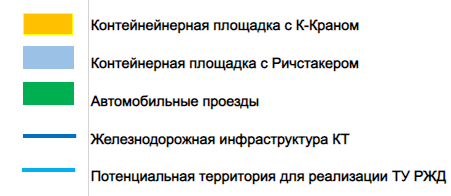 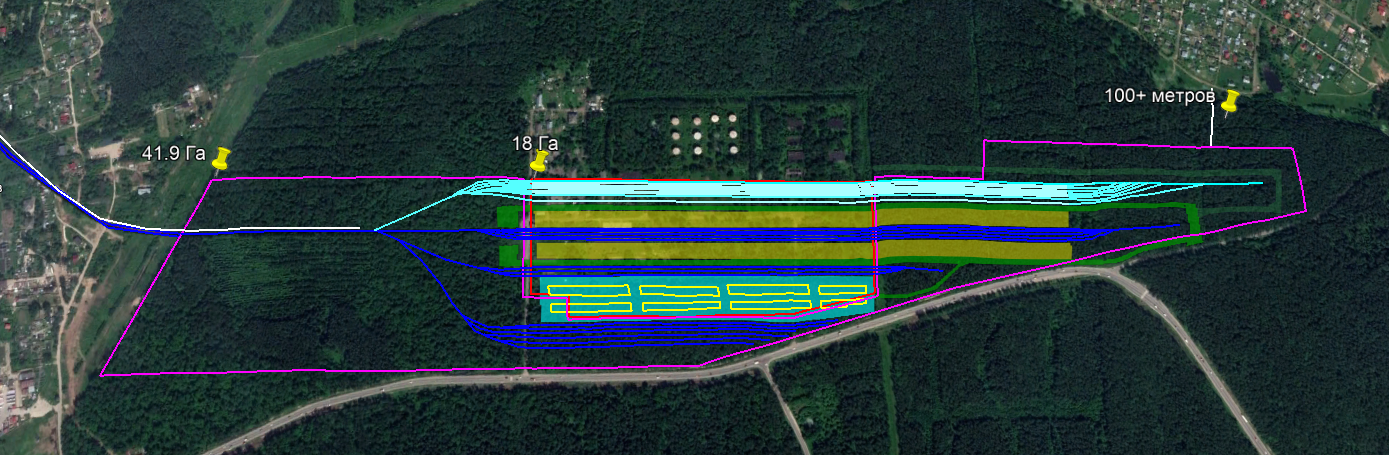 Раздел 5. Информационная картаСледующие условия проведения Открытого конкурса являются неотъемлемой частью настоящей документации о закупке, уточняют и дополняют положения настоящей документации о закупке.Приложение № 1к документации о закупкеНа бланке претендентаЗАЯВКА _ (наименование претендента)НА УЧАСТИЕ В ОТКРЫТОМ КОНКУРСЕ № ОКэ-НКПМСК-23-0001Будучи уполномоченным представлять и действовать от имени ________________ (наименование претендента и, в случае участия нескольких лиц на стороне одного участника, наименования таких лиц), а также полностью изучив всю документацию о закупке, я, нижеподписавшийся, настоящим подаю заявку на участие в Открытом конкурсе (далее – Заявка) № ОКэ-НКПМСК-23-0001 (далее – Открытый конкурс) на ____________ (поставку товаров, выполнение работ, оказание услуг - указать из предмета Открытого конкурса).Уполномоченным представителям ПАО «ТрансКонтейнер» настоящим предоставляются полномочия наводить справки или проводить исследования с целью изучения отчетов, документов и сведений, представленных в данной Заявке, и обращаться к нашим клиентам, обслуживающим нас банкам за разъяснениями относительно финансовых и технических вопросов.Настоящая Заявка служит также разрешением любому лицу или уполномоченному представителю любого учреждения, на которое содержится ссылка в сопровождающей документации, представлять любую информацию, необходимую для проверки заявлений и сведений, содержащихся в настоящей Заявке, или относящихся к ресурсам, опыту и компетенции претендента.Настоящим подтверждается, что _________(наименование претендента) ознакомилось(-ся) с условиями документации о закупке, с ними согласно(-ен) и возражений не имеет.__________________ (наименование претендента) настоящей Заявкой подтверждает и согласно(-ен), что:Результаты рассмотрения Заявки зависят от проверки всех данных, представленных в Заявке, а также иных сведений, имеющихся в распоряжении Заказчика;За любую ошибку или упущение в представленной настоящей Заявке ответственность целиком и полностью будет лежать на __________________ (наименование претендента);Открытый конкурс может быть прекращен в любой момент до заключения договора по Открытому конкурсу без объяснения причин;Победителем может быть признан участник, предложивший не самую низкую цену;На дату подачи Заявки на участие в Открытом конкурсе не признан несостоятельным (банкротом), в том числе отсутствует возбужденные в отношении него дела о несостоятельности (банкротстве);Не находится в процессе ликвидации;На имущество не наложен арест, экономическая деятельность не приостановлена;На дату подачи Заявки на участие в Открытом конкурсе, в порядке, предусмотренном Кодексом Российской Федерации об административных правонарушениях, деятельность неприостановлена;Отсутствует задолженность по уплате налогов, сборов, пени, налоговых санкций в бюджеты всех уровней и обязательных платежей в государственные внебюджетные фонды, а также просроченная задолженность по ранее заключенным договорам с ПАО «ТрансКонтейнер»;Поставка товаров, выполнение работ, оказание услуг и иные условия предусмотренные предметом закупки, свободны от любых прав со стороны третьих лиц, и согласно(-ен) в случае признания победителем и подписания договора передать все права на поставку товаров, выполнения работ, оказания услуг и т.д. Заказчику;Соответствует всем требованиям, устанавливаемым в соответствии с законодательством Российской Федерации и/или государства регистрации и/или ведения бизнеса претендента к лицам, осуществляющим поставки товаров, выполнение работ, оказание услуг, являющихся предметом закупки;Ознакомлено(-ен) с Кодексом поведения поставщика ПАО «ТрансКонтейнер», размещенном на сайте Заказчика по ссылке https://trcont.com/the-company/procurement, с ним согласно(-ен) и подтверждает принятие отраженных в нем принципов. При выборе победителя наряду с оценкой прочих критериев Заказчик может отдавать предпочтение тем участникам, которые демонстрируют стремление к соблюдению принципов устойчивого развития, отраженных в указанном Кодексе поведения поставщика ПАО «ТрансКонтейнер»;Не имеет и не будет иметь никаких претензий в отношении права (и в отношении реализации права) ПАО «ТрансКонтейнер» отменить Открытый конкурс по одному и более предмету закупки (лоту) в любое время до заключения договора по Открытому конкурсу;Полностью и без каких-либо оговорок принимает условия, указанные в документации о закупке Открытого конкурса, в том числе в Техническом задании. Товары, работы, услуги, предлагаемые к поставке в рамках Открытого конкурса, полностью соответствуют требованиям документации о закупке;Отсутствует в реестре недобросовестных поставщиков, предусмотренный статьей 5 Федерального закона от 18 июля 2011 г. № 223-ФЗ «О закупках товаров, работ, услуг отдельными видами юридических лиц» и/или статьей 104 Федерального закона от 05.04.2013 № 44-ФЗ «О контрактной системе в сфере закупок товаров, работ, услуг для обеспечения государственных и муниципальных нужд», а также в реестре недобросовестных контрагентов ПАО «ТрансКонтейнер».При подготовке и подаче Заявки на участие в Открытом конкурсе обеспечено соблюдение требований Федерального закона Российской Федерации от 27 июля 2006 г. № 152-ФЗ «О персональных данных», в том числе о получении согласий и направлении уведомлений, необходимых для передачи и обработки персональных данных субъектов персональных данных, указанных в Заявке, в целях проведения Открытого конкурса.В случае признания _________ (наименование претендента) победителем обязуется:Придерживаться положений Заявки в течение ______ дней (указать срок не менее прописанного в пункте 22 Информационной карты) с даты, установленной как день окончания подачи Заявок, указанный в пункте 7 Информационной карты. Заявка будет оставаться обязательной до истечения указанного периода.До заключения договора представить сведения, необходимые для заключения договора с ПАО «ТрансКонтейнер».	Предупреждено(-ен), что при непредставлении указанных сведений и документов, ПАО «ТрансКонтейнер» вправе отказаться от заключения договора.Подписать договор(-ы) на условиях настоящей Заявки на участие в Открытом конкурсе и на условиях, объявленных в документации о закупке.Исполнять обязанности, предусмотренные заключенным договором строго в соответствии с требованиями такого договора.Не вносить в договор изменения, не предусмотренные условиями документации о закупке.Я, _______ (указывается полностью ФИО лица, подписавшего Заявку) даю согласие на обработку всех своих персональных данных, указанных в Заявке, в соответствии с требованиями законодательства Российской Федерации, в целях проведения Открытого конкурса.Своей подписью удостоверяю, что сделанные заявления и сведения, представленные в настоящей Заявке, являются полными, точными и верными.В подтверждение вышеуказанного к Заявке прилагаются все необходимые документы.Представитель, имеющий полномочия подписать Заявку на участие в Открытом конкурсе от имени _______________________________________                                         (наименование претендента)____________________________________________________________________       МП			(должность, подпись, ФИО полностью)«____» _________ 20___ г.Приложение № 2к документации о закупкеСВЕДЕНИЯ О ПРЕТЕНДЕНТЕ (для юридических лиц)(в случае, если на стороне одного претендента участвует несколько юридических лиц, сведения предоставляются на каждое юридическое лицо)1. Полное и сокращенное наименование претендента (если менялось в течение последних 5 лет, указать, когда и указать прежнее название)ОГРН ______, ИНН _________, КПП______, ОКПО ____, ОКТМО________, ОКОПФ ___________ (для претендентов-резидентов Российской Федерации)Юридический адрес ________________________________________Почтовый адрес ___________________________________________Телефон (______) __________________________________________Факс (______) _____________________________________________Адрес электронной почты __________________@_______________Зарегистрированный адрес офиса _____________________________Адрес сайта компании: ______________________________________Для нерезидента Российской Федерации (заполняется только при участии нерезидента).Номер налогоплательщика (идентификационный) _________________Юридический адрес ________________________________________Почтовый адрес ___________________________________________Телефон (______) __________________________________________Факс (______) _____________________________________________Адрес электронной почты __________________@_______________Зарегистрированный адрес офиса _____________________________Адрес сайта компании: ______________________________________2. Руководитель_____________________3. Банковские реквизиты______________4. Название и адрес филиалов и дочерних предприятий (для нерезидентов Российской Федерации, имеющих представительства в Российской Федерации, дополнительно указываются ИНН и КПП представительства)Контактные лицаУполномоченные представители ПАО «ТрансКонтейнер» могут связаться со следующими лицами для получения дополнительной информации о претенденте:Справки по общим вопросам и вопросам управления: _____________________Контактное лицо (должность, ФИО, телефон)Справки по кадровым вопросам: ________________________________________Контактное лицо (должность, ФИО, телефон)Справки по техническим вопросам: _____________________________________Контактное лицо (должность, ФИО, телефон)Справки по финансовым вопросам: ______________________________________Контактное лицо (должность, ФИО, телефон)Представитель, имеющий полномочия подписать Заявку на участие в Открытом конкурсе от имени ________________________________________                                         (наименование претендента)____________________________________________________________________       МП			(должность, подпись, ФИО полностью)«____» _________ 20___ г.СВЕДЕНИЯ О ПРЕТЕНДЕНТЕ (для физических лиц)Фамилия, имя, отчество ___________________________________Паспортные данные ______________________________________Место жительства ________________________________________Телефон (______) ________________________________________Факс (______) ___________________________________________Адрес электронной почты __________________@_____________Банковские реквизиты_____________________________________Адрес сайта при наличии___________________________________Представитель, имеющий полномочия подписать Заявку на участие в Открытом конкурсе от имени _______________________________________                                         (наименование претендента)____________________________________________________________________       МП			(должность, подпись, ФИО полностью)«____» _________ 20___ г.Приложение № 3к документации о закупкеФинансово-коммерческое предложение «____» ___________ 20___ г.Открытый конкурс № ОКэ-НКПМСК-23-0001 (далее – Открытый конкурс)(лот № _______) (указывается при необходимости)_________________________________________________________________(полное наименование претендента)1. Цена, указанная в настоящем финансово-коммерческом предложении по ____________ (поставке товаров, выполнению работ, оказанию услуг), учитывает стоимость всех налогов (кроме НДС), всех затрат, расходов, связанных с выполнением работ, в том числе  подрядных (при наличии).__________ (поставка товаров, выполнение работ, оказание услуг) облагается НДС по ставке ____%, размер которого составляет ________/ НДС не облагается (указать необходимое).2. Осуществлять электронный документооборот (далее – ЭДО) на условиях, изложенных в приложениях № 4, 4a к проекту договора (приложение № 5) к документации о закупке согласны.При осуществлении ЭДО предполагается обмен следующими документами (ниже удалить лишние строки):- акт сдачи-приемки выполненных работ/оказанных услуг;- товарная накладная формы ТОРГ-12;- универсальный передаточный документ (УПД);- счет-фактура;- корректировочный документ/корректировочная счет-фактура.3. В случае применения обеспечительных мер надлежащего исполнения договора на условиях указанных в пункте 24 Информационной карты документации о закупке ________(полное наименование претендента) обязуется предоставить требуемые документы не позднее 5 рабочих дней с даты подписания договора.4. Срок действия настоящего финансово-коммерческого предложения составляет _______________ (претендентом указывается срок не менее установленного в пункте 22 Информационной карты) календарных дней с даты окончания срока подачи Заявок, указанной в пункте 7 Информационной карты.5. Если предложения, изложенные в финансово-коммерческом предложении, будут приняты Заказчиком, ________(полное наименование претендента) берет на себя обязательство поставить товары, выполнить работы, оказать услуги, предусмотренные Открытым конкурсом в соответствии с требованиями документации о закупке и согласно настоящим предложениям.6. В случае если указанные предложения будут признаны лучшими, ________(полное наименование претендента) обязуется подписать договор в соответствии с условиями участия в Открытом конкурсе на условиях настоящего финансово-коммерческого предложения и в соответствии с протоколом Конкурсной комиссии.7. ________(полное наименование претендента) согласно с тем, что в случае отказа от заключения договора после признания нас победителем Открытого конкурса, а так же при нашем отказе приступить к переговорам о подписании нами договора в сроки, указанные в уведомлении Заказчика, направленном нам в соответствии с пунктами 3.8.4-3.8.7 документации о закупке, договор будет заключен с другим участником.8. ________(полное наименование претендента) объявляет, что до подписания договора, настоящее коммерческое предложение и информация о нашей победе будут считаться имеющими силу договора между нами.Следующие приложения являются неотъемлемой частью настоящего финансово-коммерческого предложения:1) приложение № 1 (смета на выполнение работ) на ___ листах.Представитель, имеющий полномочия подписать заявку на участие в Открытом конкурсе от имени _____________________________________                                                                                      (наименование претендента)___________________________________________________________________________________________________________________________________                 М.П.			    (ФИО, должность, подпись)«____» ____________ 20__ г.Приложение № 4к документации о закупкеСведения об опыте поставки товаров, выполнения работ, оказания услуг по предмету закупки выполненных, оказанных, поставленных (наименование претендента)Приложение: 1.1. копия договора, указанного в строке 1, на ____ листах;1.2. копии документов, подтверждающих факт выполнения работ, услуг на сумму, указанную в строке 1, на __ листах;2.1.  копия договора, указанного в строке 2, на ____ листах;2.2.  копии документов, подтверждающих факт выполнения работ, услуг на сумму, указанную в строке 2, на __ листах;….Представитель, имеющий полномочия подписать Заявку на участие от имени ____________________________________________________________(наименование претендента)__________________________________________________________________       М.П.			(должность, подпись, ФИО)"____" _________ 202_ г.Приложение № 5к документации о закупкеПРОЕКТ ДОГОВОРАДоговор  № ___________________на выполнение работг. Москва                                                                                                  «___»_________ 2023 г.Публичное акционерное общество «ТрансКонтейнер» (ПАО «ТрансКонтейнер»), именуемое в дальнейшем «Заказчик», в лице  __________________________,  действующего  на  основании                                                                                              (должность, Ф.И.О. – полностью)_____________________________________________________________________________ (указывается документ, уполномочивающий лицо на заключение настоящего  Договора, например: устава, доверенности от __________  № ____)с одной стороны, и _________________________________________________ (указывается полностью организационно-правовая форма  юридического  лица и наименование  юридического лица, соответствующие его уставу)именуемое в дальнейшем «Исполнитель», в лице __________________________________,                                                                                                   (должность, Ф.И.О. - полностью)действующего на основании______________________________________  (указывается документ,  уполномочивающий  лицо на заключение настоящего  Договора, например: устава/ доверенности от «__»_______№ __и т.д. )с другой стороны, именуемые в дальнейшем «Стороны», заключили настоящий договор на выполнение работ (далее – «Договор») о нижеследующем:1. Предмет ДоговораЗаказчик поручает и обязуется оплатить, а Исполнитель  принимает  на  себя  обязательства по выполнению проектно-изыскательских работ по разработке основных проектных решений по строительству контейнерного терминала в Московском транспортном узле в районе ж.д. станции Чехов филиала ПАО «ТрансКонтейнер» на Московской железной дороге по адресу: Московская область, город Чехов, ул. Восточная, вл. 1. (далее – «Работы»).1.2. Содержание и требования к Работам изложены в Техническом задании (приложение № 1), являющемся неотъемлемой частью настоящего Договора.1.3. Срок выполнения Работ по настоящему Договору – __ (_______) календарных дней c даты заключения договора, в срок выполнения работ входит согласование основных проектных решений в Московской ж.д. и Администрацией городского округа Чехов.1.4. Результатом Работ по настоящему Договору является разработанная Исполнителем документация основных проектных решений. (далее – «Рабочая документация»). Рабочая документация предназначена для использования Заказчиком в целях строительства контейнерного терминала в Московском транспортном узле в районе ж.д. станции Чехов филиала ПАО «ТрансКонтейнер» на Московской железной дороге. Результат Работ по настоящему Договору должен отвечать указанным целям использования рабочей документации.Права и обязанности Сторон2.1. Заказчик обязан:2.1.1. Отказаться от принятия результатов Работ и требовать возмещения убытков в случае, если в результате просрочки сроков выполнения Работ Исполнителем выполнение Работ утратило интерес для Заказчика.2.1.2. Принять результаты Работ и оплатить их в установленный срок в соответствии с условиями настоящего Договора.2.1.3. Оплатить фактически произведенные до дня получения Исполнителем уведомления о расторжении настоящего Договора затраты Исполнителя на выполнение Работ по настоящему Договору в случае досрочного расторжения настоящего Договора по инициативе Заказчика.2.1.4. Назначить ответственное лицо за проведение Работ по настоящему Договору для согласования и решения текущих вопросов в период выполнения Работ Исполнителем. 2.1.5. Обеспечить доступ работников Исполнителя к месту проведения Работ.2.1.6. Предоставить Исполнителю документацию, необходимую для выполнения Работ, в соответствии с условиями Технического задания (приложение № 1)..2.2. Заказчик вправе:2.2.1.  Отказаться от принятия результатов Работ и требовать возмещения убытков в случае, если в результате просрочки сроков выполнения Работ Исполнителем выполнение Работ утратило интерес для Заказчика.2.2.2. Досрочно принять и оплатить результат выполненных Работ.2.2.3. Потребовать от Исполнителя предоставить информацию о том, что совокупный размер обязательств по соответствующим договорам в областях архитектурно-строительного проектирования и проектно-изыскательских работ, заключенным Исполнителем с использованием конкурентных способов заключения договоров, не превышает предельный размер обязательств, исходя из которого Исполнителем был внесен взнос в компенсационный фонд обеспечения договорных обязательств саморегулируемой организации в сфере строительства (далее – СРО).2.3.  Исполнитель обязан:2.3.1. Выполнить Работы качественно, персоналом соответствующей квалификации, имеющим все необходимые разрешения и допуски для выполнения Работ, в соответствии с требованиями настоящего Договора и передать Заказчику результаты Работ в предусмотренные настоящим Договором сроки. Результаты Работ должны отвечать требованиям законодательства Российской Федерации, действующим техническим регламентам, стандартам, нормам, правилам, техническим условиям, другими соответствующими нормативными документами, государственными стандартами, а также требованиям, обычно предъявляемым к данному виду работ. 2.3.2. Устранять недостатки в результатах Работ, допущенные по его вине, своими силами и за свой счет.2.3.3. Незамедлительно информировать Заказчика об обнаруженной невозможности получить ожидаемые результаты или о нецелесообразности продолжения Работ, а также о возникновении обстоятельств, замедляющих ход выполнения Работ.2.3.4. Не разглашать конфиденциальную информацию третьим лицам и не использовать ее для каких-либо целей, кроме связанных с выполнением обязательств по настоящему Договору. 2.3.5. Не передавать оригиналы или копии документов, полученные от Заказчика, третьим лицам без предварительного письменного согласия Заказчика.2.3.6. Обеспечить доступ представителя Заказчика к Объекту или его части в рабочее время для осуществления контроля над ходом выполнения Работ.           2.3.7. Осуществлять устранение недостатков в результатах Работ в период Гарантийного срока по настоящему Договору - 36 (тридцать шесть) месяцев с даты подписания Акта сдачи-приемки выполненных Работ.2.4. Исполнитель вправе:2.4.1. Отказаться от выполнения Работ по настоящему Договору в случае непредставления Заказчиком всей информации, необходимой для выполнения Работ.2.4.2. Выполнить Работы по настоящему Договору до истечения срока, установленного п.1.3 настоящего Договора. При досрочном выполнении Работ Исполнитель сообщает Заказчику о дате окончания выполнения Работ дополнительно. 3. Цена Работ и порядок оплаты3.1. За выполненные по настоящему Договору Работы Заказчик, в соответствии с Протоколом согласования договорной цены (приложение № 2), являющимся неотъемлемой частью настоящего Договора, обязуется оплатить Исполнителю ____ (___________) рублей, в   том   числе НДС – 20% ___ (____________) рублей. Цена Работ и сумма налога указываются цифрами и в скобках прописью. Смета на выполнение Работ (приложение № 3) является неотъемлемой частью настоящего Договора.3.2. Оплата выполненных Работ производится  (Вариант 1. 3.2. Оплата выполненных работ производится путем перечисления Заказчиком денежных средств в размере 100 % стоимости выполненных работ на основании счета/счета-фактуры от исполнителя в течение 30 (тридцати) календарных дней с даты получения Заказчиком счета/счета-фактуры и подписания сторонами акта о приемке выполненных работ.)(Вариант 2. 3.2. Оплата выполненных работ производится:- путем перечисления Заказчиком аванса в размере __________ (______) процентов от цены договора в течение 20 (двадцати) календарных дней с даты предоставления Исполнителем независимой (банковской) гарантии;  Окончательный расчет по настоящему Договору производится после подписания Сторонами акта сдачи–приемки выполненных Работ на основании счета, счета-фактуры Исполнителя в течение 30 (тридцати) календарных дней с даты получения Заказчиком счета, счета-фактуры.)3.3. Увеличение общей цены на выполнение работ (цена договора) за счет увеличения количества закупаемой продукции в процессе исполнения договора без проведения дополнительной закупки допускается при соблюдении всех нижеперечисленных условий:- метод расчета стоимости работ остается неизменным;- увеличение общей цены договора не превышает 10 % от первоначальной цены договора за весь срок действия договора.4. Порядок сдачи и приемки Работ4.1. Стороны в рамках настоящего Договора оформляют документы в электронном виде в порядке и на условиях предусмотренных приложением № 4 к настоящему Договору.Перечень и формат документов определен приложением № 4а к настоящему Договору (далее – первичные документы).4.2. После подготовки проекта рабочей документации Исполнитель должен направить данный документ ответственному работнику Заказчика на адрес _____________@trcont.ru для проверки и согласования (предварительное рабочее согласование). Заказчик в течение 10 (десяти) календарных дней рассматривает и при отсутствии замечаний к документу согласовывает предоставленный проект рабочей документации или направляет Исполнителю замечания к проекту рабочей документации и возвращает его на доработку. После исправления Исполнителем всех полученных замечаний, доработанная версия проекта рабочей документации снова направляется на согласование Заказчику.После согласования Заказчиком проекта рабочей документации, Исполнитель  в течение 2 (двух) календарных дней формирует документ(ы) в электронном виде, подписывает его усиленной квалифицированной электронной подписью (далее - квалифицированная электронная подпись) и направляет файл с документом(ами) в электронном виде Исполнителю по телекоммуникационным каналам связи одновременно с результатом Работ в 5 (пяти) экземплярах, в том числе: 4 (четыре) экземпляра на бумажном носителе и 1 (один) экземпляр на электронном носителе.Текстовый и графический материал ‒ в формате pdf, xls и dwg, дополнительно: пояснительная записка в формате doc, сводный план с инженерными сетями ‒ в формате pdf и dwg.4.3.  Заказчик в течение 3 (трех) календарных дней с даты получения документа(ов) подписывает документ(ы) квалифицированной электронной подписью и отправляет его(их) Исполнителю – в том случае, если согласен с содержанием документа(ов) или отказывает Исполнителю в подписании документа(ов) - при несогласии с содержанием документа(ов).При наличии мотивированного отказа Заказчика от приемки Работ Сторонами составляется на бумажном носителе акт с перечнем необходимых доработок и указанием сроков их выполнения.4.4. Стороны подтверждают, что отсутствие ответных действий Заказчика не является согласием Заказчика (акцептом) с содержанием документа(ов) и не заменяет подписание документа(ов) квалифицированной электронной подписью, если иное прямо не предусмотрено Сторонами в Договоре. 4.5. В случае принятия Сторонами согласованного решения о прекращении выполнения Работ настоящий Договор расторгается, и между Сторонами проводится сверка расчетов. При этом Заказчик обязуется оплатить фактически произведенные до дня расторжения затраты Исполнителя на выполнение Работ по настоящему Договору. 4.6. Риск случайной гибели результата Работ, другого имущества, используемого для выполнения Работ, до окончательной приемки результатов Работ по настоящему Договору несет Исполнитель).5. Ответственность Сторон5.1. За неисполнение или ненадлежащее исполнение своих обязательств по настоящему Договору Стороны несут ответственность в соответствии с законодательством Российской Федерации.5.2. В случае нарушения сроков выполнения Работ по настоящему Договору Заказчик вправе потребовать от Исполнителя уплаты пени в размере 0,05 (ноль целых пять сотых) % от цены настоящего Договора за каждый день просрочки.5.3.В случае ненадлежащего выполнения Исполнителем условий настоящего Договора, несоответствия результатов Работ обусловленным Сторонами требованиям Исполнитель уплачивает Заказчику штраф в размере 5 (пять) % от цены настоящего Договора.В случае возникновения при этом у Заказчика каких-либо убытков Исполнитель возмещает такие убытки Заказчику в полном объеме.5.4. Перечисленные в настоящем Договоре санкции могут быть взысканы Заказчиком путем направления Исполнителю заявления о зачете встречных однородных требований и удержания причитающихся сумм неустойки (пени, штрафа) из сумм, подлежащих оплате Исполнителю за выполненные Работы по настоящему Договору. Если Заказчик по какой-либо причине не направит Исполнителю заявления о зачете встречных однородных требований и не удержит сумму неустойки, Исполнитель обязуется уплатить такую сумму по первому письменному требованию Заказчика.6. Конфиденциальность6.1. Информация, полученная Сторонами в ходе исполнения настоящего Договора, является конфиденциальной.7. Гарантийные обязательства7.1. Исполнитель в течение 36 (тридцати шести) месяцев с даты подписания Сторонами Акта сдачи-приемки выполненных Работ гарантирует:- надлежащее качество принятых в рабочей документации технических решений и их соответствие действующим нормативным документам, в том числе государственным стандартам и техническим условиям, сертификатами, техническими паспортам, а также иным документам, удостоверяющих их качество;-  своевременное устранение недостатков и дефектов, выявленных при приемке Работ;-  соблюдение режима конфиденциальности в отношении результата Работ по настоящему Договору, а также всех сведений, ставших известными Исполнителю, в связи с исполнением настоящего Договора. 7.2. В случае, если в течение гарантийного периода в результатах Работ будут выявлены недостатки либо результат Работ не будет отвечать целям для которых он был создан, Исполнитель производит устранения выявленных недостатков и (или) несоответствий за свой счёт. 7.3. Заказчик направляет Исполнителю уведомление о необходимости устранения выявленных недостатков и (или) несоответствий результата Работ по почте, факсимильным сообщением или любым другим способом, позволяющим достоверно установить, что соответствующее уведомление получено уполномоченным представителем Исполнителя.7.4. Исполнитель обязан произвести устранение выявленных недостатков и (или) несоответствий результата Работ в течение 15 (пятнадцати) календарных дней с даты получения уведомления Исполнителя.Расходы Исполнителя, связанные с устранением выявленных недостатков и (или) несоответствий результата Работ, Заказчиком не возмещаются.Гарантийный срок продлевается на период устранения недостатков и (или) несоответствий результата Работ.7.5. Заказчик вправе произвести устранение выявленных недостатков и (или) несоответствий результата Работ своими силами или силами третьих лиц с последующем возмещением Исполнителем понесенных Заказчиком расходов, при этом Заказчик направляет Исполнителю соответствующее уведомление об устранение выявленных недостатков и (или) несоответствий результата Работ своими силами. Исполнитель производит возмещение понесенных Заказчиком расходов на устранение выявленных недостатков и (или) несоответствий результата Работ в течение 5 (пяти) банковских дней с даты направления Исполнителю уведомления о возмещении понесенных расходов с приложением подтверждающих документов.8. Обстоятельства непреодолимой силы8.1.   Ни одна из Сторон не несет ответственности перед другой Стороной за неисполнение или ненадлежащее исполнение обязательств по настоящему Договору, обусловленное действием обстоятельств непреодолимой силы, то есть чрезвычайных и непредотвратимых при данных   условиях    обстоятельств,    в   том   числе   объявленной   или фактической войной, гражданскими волнениями, эпидемиями, блокадами,   эмбарго,   пожарами,   землетрясениями,   наводнениями   и другими природными стихийными бедствиями, изданием запретительных актов органов государственной  власти.8.2. Свидетельство, выданное торгово-промышленной палатой или иным компетентным органом, является достаточным подтверждением наличия и продолжительности действия обстоятельств непреодолимой силы.8.3. Сторона, которая не исполняет свои обязательства вследствие действия обстоятельств непреодолимой силы, должна не позднее, чем в трехдневный срок известить другую Сторону о таких обстоятельствах и их влиянии на исполнение обязательств по настоящему Договору.8.4. Если обстоятельства непреодолимой силы действуют на протяжении 3 (трех) последовательных месяцев, настоящий Договор может быть расторгнут по соглашению Сторон, либо в порядке, установленном пунктом 10.2 настоящего Договора.9. Разрешение споров9.1. Все споры, возникающие при исполнении настоящего Договора, решаются Сторонами путем переговоров, которые могут проводиться как в устной, так и в письменной форме. Инициирование, вступление и проведение переговоров является правом Сторон. 9.2. Если Стороны не придут к соглашению путем переговоров, все споры рассматриваются в претензионном порядке. Срок рассмотрения претензии – 30 (тридцать) календарных дней с даты получения претензии. 9.3. Претензии оформляются в письменной форме, подписываются уполномоченными представителями Стороны, заявляющей претензию, и направляются в адрес другой Стороны с приложением необходимых документов, подтверждающих заявленные требования и полномочия лица, подписавшего претензию. 9.3.1. Претензии направляются заказным письмом с уведомлением, нарочным по адресам Сторон, указанным в настоящем Договоре, либо предъявляются в электронном виде путем направления скан-копии оформленной (подписанной) претензии и прилагаемых к ней документов по следующим адресам электронной почты:для Заказчика _______________@trcont.ru;для Исполнителя ________________________. 9.3.2. В случае предъявления претензии в электронном виде посредством электронной почты:а) претензионный порядок считается соблюденным, а претензия полученной при условии направления претензии с необходимыми приложениями с соответствующих адресов электронной почты на соответствующие адреса электронной почты, указанные в п. 9.3.1 настоящего Договора.Стороны обязаны обеспечить актуальность адресов электронной почты, а также своевременность получения и обработки поступающих сообщений. В случае неуведомления / несвоевременного уведомления об изменении соответствующих адресов электронной почты Сторона, направившая претензию по прежнему адресу электронной почты, считается исполнившей требования настоящего подпункта Договора надлежащим образом;б) датой направления претензии считается дата отправления сообщения(ий) с вложенными файлами претензии и приложений к ней;в) датой получения претензии / поступления претензии к Стороне-получателю претензии, признается дата ее направления либо следующий рабочий день, если претензия была направлена после 17.00 часов по местному времени адресата либо в выходной или нерабочий праздничный день;г) при направлении претензии и прилагаемых к ней материалов несколькими сообщениями в теме сообщений указывается объединяющий их признак, например, реквизиты претензии; д) в случае возникновения сомнений в подлинности представленных документов, нечитаемости документов (их фрагментов) или по иным основаниям Сторона – заявитель претензии обязана по запросу (без объяснения причин) другой Стороны представить оригиналы или заверенные копии документов, направленных в электронном виде, в срок не позднее 10 календарных дней с даты получения запроса. Срок рассмотрения претензии продлевается на 10 календарных дней;е) во всех случаях Стороны сохраняют подлинные документы до разрешения спора.9.3.3. Ответ на претензию, как правило, направляется в порядке, аналогичном порядку предъявления претензии.К ответу на претензию, направляемому по электронной почте, применяются все положения о предъявлении претензии, изложенные в п. 9.3.2 настоящего Договора, по аналогии.         9.4. В случае, если споры не урегулированы Сторонами  с   помощью   переговоров  и  в  претензионном  порядке, то они передаются заинтересованной Стороной в Арбитражный суд г. Москвы.10. Порядок внесенияизменений, дополнений в Договор и его расторжения10.1. В    настоящий     Договор     могут     быть    внесены     изменения     и дополнения, которые оформляются Сторонами дополнительными соглашениями к настоящему Договору.10.2. Настоящий Договор может быть досрочно расторгнут Заказчиком во внесудебном порядке в любой момент путём направления письменного уведомления о расторжении настоящего Договора Исполнителю не позднее чем за 30 (тридцать) календарных дней до   предполагаемой даты расторжения настоящего Договора. Настоящий Договор считается расторгнутым с даты, указанной в уведомлении о расторжении. При этом Заказчик обязан оплатить фактические затраты на выполнение Работ, произведенные до даты получения Исполнителем уведомления о расторжении настоящего Договора.11. Срок действия Договора11.1. Настоящий Договор вступает в силу с даты его подписания Сторонами и действует до полного исполнения Сторонами своих обязательств по настоящему Договору. 12. Антикоррупционная оговорка12.1. Стороны настоящим подтверждают, что им известны требования применимого законодательства и применимых норм международного права о противодействии коррупции при осуществлении хозяйственной деятельности (далее – антикоррупционные требования). Стороны обязуются обеспечить соблюдение антикоррупционных требований при исполнении настоящего Договора своими работниками, представителями, аффилированными лицами, посредниками и иными лицами, привлекаемыми ими к исполнению настоящего Договора. Для целей определения ответственности Сторон по настоящему Договору нарушение антикоррупционных требований указанными лицами признается нарушением, совершенным соответствующей Стороной.12.2. Каждая Сторона настоящим подтверждает, что ни она, ни ее работники, представители, аффилированные лица, посредники и любые иные лица, привлекаемые Стороной к исполнению настоящего Договора, не предлагали, не обещали, не требовали, не принимали деньги, ценные бумаги, иное имущество или работы (услуги), в связи с заключением настоящего Договора.12.3. При исполнении своих обязательств по настоящему Договору Стороны, их работники, представители, аффилированные лица, посредники и иные лица, привлекаемые Сторонами к исполнению настоящего Договора, не совершают действия, квалифицируемые применимым законодательством как нарушение антикоррупционных требований, в том числе дача / получение / вымогательство взятки или посредничество во взяточничестве, злоупотребление полномочиями, коммерческий подкуп или посредничество в нем, мошенничество, передача денежных средств или иных ценностей любым лицам в целях оказать влияние на их действия или решения, а также иные незаконные действия в целях получения неправомерной имущественной выгоды, каких-либо неправомерных преимуществ, оказания недружественного влияния или для достижения иных неправомерных целей.12.4. Сторона, у которой появились обоснованные подозрения в нарушении другой Стороной антикоррупционных требований в связи с заключением и/или исполнением настоящего Договора, вправе направить другой Стороне письменный запрос о представлении документов и информации, необходимых для проверки таких подозрений, за исключением документов и информации, доступ к которым ограничен в соответствии с применимым законодательством. Сторона, получившая указанный запрос, обязана дать на него мотивированный ответ, а также представить другой Стороне запрашиваемые документы и информацию (либо указать предусмотренные применимым законодательством основания для отказа в их представлении) в течение 10 (десяти) рабочих дней с даты получения запроса, если иной срок не будет установлен по соглашению Сторон.12.5. При наличии доказательств нарушения антикоррупционных требований в связи с заключением и/или исполнением настоящего Договора, а также при наличии обоснованных подозрений в этом и неисполнении другой Стороной обязанности представить запрашиваемые документы и информацию, Сторона, направившая запрос, вправе в одностороннем порядке приостановить исполнение своих обязательств по настоящему Договору до урегулирования Сторонами возникшей ситуации или разрешения спора в судебном порядке. При этом Стороны гарантируют осуществление надлежащего разбирательства по фактам нарушения антикоррупционных требований с соблюдением принципов конфиденциальности и применение эффективных мер по предотвращению возможных конфликтных ситуаций. 12.6. Каждая Сторона вправе в одностороннем внесудебном порядке расторгнуть Договор путем направления письменного уведомления другой Стороне не позднее чем за 10 (десять) календарных дней до даты прекращения действия настоящего Договора в следующих случаях:12.6.1. при наличии доказательств совершения уголовного преступления или административного правонарушения коррупционной направленности другой Стороной;12.6.2. если в результате нарушения другой Стороной антикоррупционных требований Стороне причинены убытки;12.6.3. при неисполнении другой Стороной обязанности представить документы и информацию, запрашиваемые для проверки подозрения в нарушении антикоррупционных требований в связи с заключением и/или исполнением настоящего Договора, в течение 20 (двадцати) рабочих дней с даты получения соответствующего запроса.12.7. Сторона, нарушившая антикоррупционные требования и (или) условия настоящей антикоррупционной оговорки, обязана возместить другой Стороне возникшие у нее в результате этого убытки в соответствии с порядком и в размере, предусмотренном применимым законодательством и настоящим Договором.12.8.  В случае нарушения одной Стороной обязательств по настоящей антикоррупционной оговорке другая Сторона вправе уведомить об этом компетентные государственные органы в соответствии с применимым законодательством.12.9. Каналы уведомления Заказчика о нарушениях антикоррупционных требований: тел.: 8 (499) 271-77-90, 8 (800) 100-22-20, официальный сайт (для заполнения специальной формы): trcont.com, адрес электронной почты: anticorr@trcont.ru.   Каналы уведомления Исполнителя о нарушениях антикоррупционных требований: тел.: _____________________________________________________________________________.   13. Гарантии и заверения ИсполнителяИсполнитель настоящим заверяет Заказчика и гарантирует, что на дату заключения настоящего Договора:Исполнитель является надлежащим образом созданным юридическим лицом, действующим в соответствии с законодательством Российской Федерации;Исполнителем соблюдены корпоративные процедуры, необходимые для заключения настоящего Договора, заключение настоящего Договора получило одобрение органов управления Исполнителя;настоящий Договор от имени Исполнителя подписан лицом, которое надлежащим образом уполномочено совершать такие действия; заключение настоящего Договора и исполнение его условий не нарушит и не приведет к нарушению учредительных документов или какого-либо договора или документа, стороной по которому является Исполнитель, а также любого положения законодательства Российской Федерации;не существует каких-либо обстоятельств, которые ограничивают, запрещают исполнение Исполнителем обязательств по настоящему Договору.совокупный размер обязательств по соответствующим договорам строительного подряда, заключенным Исполнителем с использованием конкурентных способов заключения договоров, не превышает предельный размер обязательств, исходя из которого Исполнителем был внесен взнос в компенсационный фонд обеспечения договорных обязательств СРО.13.2. Исполнитель присоединяется к заверениям об обстоятельствах, касающихся исполнения Договора и налогового законодательства РФ, - «налоговой оговорке», согласно приложению № 5 к настоящему Договору.14. Прочие условия14.1. Право собственности на результат Работ по настоящему Договору принадлежит Заказчику.14.2. В случае изменения  у какой-либо из Сторон  юридического статуса, адреса и банковских реквизитов, она обязана в течение 5 (пяти) рабочих дней со дня возникновения изменений  известить другую Сторону.14.3. В случае досрочного расторжения настоящего Договора по основаниям, предусмотренным законодательством Российской Федерации и настоящим Договором, Исполнитель обязуется возвратить Заказчику авансовый платеж в части, превышающей стоимость выполненных Работ, в течение 10 (десяти) календарных дней с даты расторжения настоящего Договора.   14.4. В случае расторжения настоящего Договора (отказа от исполнения настоящего Договора)  по причинам, связанным с ненадлежащим выполнением Исполнителем условий настоящего Договора, несоответствием результатов Работ требованиям настоящего Договора, Исполнитель не вправе требовать оплаты, а также обязан вернуть полученные по настоящему Договору денежные средства и возместить убытки Заказчика в течение 7 (семи) календарных дней с даты предъявления Заказчиком соответствующего требования.14.5. Все приложения к настоящему Договору являются его неотъемлемыми частями.14.6. Передача прав и обязанностей Исполнителя третьим лицам не допускается без письменного согласия Заказчика.14.7. Все вопросы, не предусмотренные настоящим Договором, регулируются законодательством Российской Федерации.14.8. Настоящий Договор составлен в двух экземплярах, имеющих одинаковую силу, по одному для каждой из Сторон.14.9. К настоящему Договору прилагаются:14.9.1. Техническое задание (приложение № 1);14.9.2. Протокол согласования договорной цены (приложение № 2);14.9.3. Сводная смета на выполнение Работ (приложение № 3).14.9.4. Порядок электронного документооборота (приложение № 4);14.9.4.1. Перечень и формат электронных документов (приложение № 4а);14.9.5. Налоговая оговорка (приложение №5);14.9.6. Санкционная оговорка (приложение №6);14.9.7. Требования к банковской гарантии (Приложение №7);14.9.8. Перечень банков для банковской гарантии (Приложение №8).15. Юридические адреса и платежные реквизиты СторонЗаказчик:  Публичное акционерное общество «ТрансКонтейнер»Место нахождения: 141402, РОССИЯ, МОСКОВСКАЯ ОБЛ., ХИМКИ Г.О., ХИМКИ Г., ЛЕНИНГРАДСКАЯ УЛ., ВЛД. 39, СТР. 6, ОФИС 3 (ЭТАЖ 6)Почтовый адрес: 125047, ГОРОД МОСКВА, ПЕРЕУЛОК ОРУЖЕЙНЫЙ, ДОМ 19ИНН 7708591995, ОКПО 94421386, КПП 997650001, Исполнитель: ________________________________________Место нахождения: ________________________________________Почтовый индекс:  _________,адрес:______________________________ОГРН_______________ИНН ______________, ОКПО ______________, КПП ______________ , р/счет  ______________________ в  ____________________,            к/счет _______________________ в  ___________________________, БИК _______________, тел. ________, факс _____________,E-mail _________________Приложение № 1к Договору на выполнение работ№________________________от «___»_________202_ г.Техническое задание на разработку основных проектных решений по строительству контейнерного терминала в Московском транспортном узле в районе ж.д. станции Чеховфилиала ПАО «ТрансКонтейнер» на Московской железной дорогепо адресу: Московская область, город Чехов, ул. Восточная, вл. 1.Приложение № 2к Договору на выполнение работ№___________________от «___»_________202_г.Протоколсогласования договорной ценыМы, нижеподписавшиеся,_____________ публичного акционерного общества «ТрансКонтейнер» ____________________________ от лица Заказчика, с другой стороны, и ___________________________ _____________________________ от лица Исполнителя, с другой стороны, удостоверяем, что Сторонами достигнуто соглашение о величине договорной цены Работ по настоящему Договору в размере __________________________ рублей. В том числе НДС (____%) ______(__________________________) рублей.Приложение № 3к Договору на выполнение работ№_____________________от «___»_________202_г.Сводная смета на выполнение работ(предоставляется победителем Открытого конкурса)Приложение № 4к Договору на выполнение работ№_______________________от «___»_________202_г.Настоящее Приложение устанавливает порядок и условия организации между Сторонами защищенного электронного документооборота (далее – ЭДО) в целях исполнения принятых на себя обязательств по Договору путем обмена документами в электронной форме по телекоммуникационным каналам связи с применением квалифицированной электронной подписи.В электронной форме составляются и подписываются квалифицированной электронной подписью документы, перечень и формат которых указаны в приложении    № 5а к Договору  (далее – «первичные документы»).Обмен электронными документами между Сторонами производится с помощью одной из организаций операторов ЭДО, согласно актуальному на день подписания Договора реестру операторов на сайте Федеральной налоговой службы (https://www.nalog.gov.ru).Направление, получение, подписание и обмен первичными документами  происходит в электронном виде с использованием квалифицированной электронной подписи посредством ЭДО. Стороны признают, что первичные документы, оформленные в соответствии с требованиями законодательства РФ (в том числе бухгалтерского и налогового учета) и подписанные квалифицированной электронной подписью приравниваются к первичным документам бухгалтерского учета, подписанными уполномоченными лицами Сторон на бумажном носителе.Квалифицированная электронная подпись документа признается равнозначной собственноручной подписи уполномоченных лиц – владельцев  сертификата квалифицированной электронной подписи и порождает для подписанта юридические последствия, предусмотренные законодательством Российской Федерации (далее – законодательство). Стороны обязуются применять при осуществлении юридически значимого ЭДО формы, форматы и порядок, установленные законодательством, применимыми нормативными актами, а также совместимые технические средства ЭДО.При соблюдении условий, приведенных в настоящем Приложении, первичные документы, содержание и порядок обмена которых соответствует требованиям нормативных актов, принимаются Сторонами к учету в качестве первичных учетных документов, используются в качестве доказательства в судебных разбирательствах и предоставляются при необходимости  в государственные органы. В случае возникновения спора между Сторонами подтверждением совершения действий по направлению, получению, подписанию и обмену первичными документами являются документы, которые формируются и заверяются оператором ЭДО по запросу одной из Сторон. Каждая из Сторон несет ответственность за обеспечение конфиденциальности ключей квалифицированной электронной подписи, недопущения использования принадлежащих ей ключей без ее согласия. Если в сертификате квалифицированной электронной подписи не указан орган или физическое лицо, действующее от имени Стороны при подписании первичных документов, то в каждом случае получения подписанных квалифицированной электронной подписью первичных документов Стороны добросовестно исходят из того, что первичные документы подписаны квалифицированной электронной подписью от имени надлежащего лица, действующего в пределах имеющихся у него полномочий.Стороны осуществляют ЭДО в соответствии с законодательством с учетом положений, устанавливаемых нормативными актами исполнительных органов государственной власти Российской Федерации.Стороны обязаны в течение 3 (трех) рабочих дней информировать друг друга о невозможности обмена первичными документами в электронном виде, подписанными квалифицированной электронной подписью, в случае технического сбоя внутренних систем Стороны или оператора ЭДО. В этом случае в период действия такого сбоя Стороны производят обмен первичными документами на бумажном носителе с подписанием собственноручной подписью.В отношениях, не урегулированных настоящим Приложением, Стороны руководствуются законодательством Российской Федерации. Приложение № 4ак Договору на выполнение работ№______________________от «___»_________202_г.Перечень и формат электронных документовПриложение № 5к Договору на выполнение работ№____________________от «___»_________202_г.НАЛОГОВАЯ ОГОВОРКА1. Исполнитель на момент заключения и/или при исполнении договора от «__» ____________ 20__ г. № ___________________ (далее также – Договор, настоящий Договор) заключенного с ПАО «ТрансКонтейнер» (далее – Заказчик), гарантирует (заверяет), что:Исполнитель является надлежащим образом созданным юридическим лицом, действующим в соответствии с законодательством Российской Федерации;его исполнительный орган находится и осуществляет функции управления по месту регистрации юридического лица, и в нем нет дисквалифицированных лиц;располагает персоналом, имуществом и материальными ресурсами, необходимыми для выполнения своих обязательств по Договору, а в случае привлечения подрядных организаций (соисполнителей) принимает все меры должной осмотрительности, чтобы подрядные организации (соисполнители) соответствовали данному требованию, а также иным, указанным в пункте 1 настоящей Налоговой оговорки, требованиям;располагает лицензиями, необходимыми для осуществления деятельности и исполнения обязательств по Договору, если осуществляемая по Договору деятельность является лицензируемой;является членом саморегулируемой организации, если осуществляемая по Договору деятельность требует членства в саморегулируемой организации;не совершает сделок (операций) основной целью которых являются неуплата (неполная уплата) и (или) зачет (возврат) суммы налога;ведет бухгалтерский учет и составляет бухгалтерскую отчетность в соответствии с законодательством Российской Федерации и нормативными правовыми актами по бухгалтерскому учету, представляет годовую бухгалтерскую отчетность в налоговый орган;ведет налоговый учет и составляет налоговую отчетность в соответствии с законодательством Российской Федерации, субъектов Российской Федерации и нормативными правовыми актами органов местного самоуправления, своевременно и в полном объеме представляет налоговую отчетность в налоговые органы;не допускает искажения сведений о фактах хозяйственной деятельности (совокупности таких фактов) и объектах налогообложения в первичных документах, бухгалтерском и налоговом учете, в бухгалтерской и налоговой отчетности, а также не отражает в бухгалтерском и налоговом учете, в бухгалтерской и налоговой отчетности факты хозяйственной деятельности выборочно, игнорируя те из них, которые непосредственно не связаны с получением налоговой выгоды;принимает исполнения обязательств по сделкам лишь от лиц, являющихся стороной договора, заключенного с Исполнителем  и (или) лиц, которым обязательство по исполнению сделки (операции) передано по договору или закону;своевременно и в полном объеме уплачивает налоги, сборы и страховые взносы; отражает в налоговой отчетности по НДС все суммы НДС, предъявленные Заказчику;лица, подписывающие от его имени первичные документы и счета-фактуры, имеют на это все необходимые полномочия.2. В соответствии со ст. 406.1 Гражданского кодекса Российской Федерации (далее – ГК РФ) Стороны также договорились, что в случае, если по итогам налоговой проверки или иных мероприятий налогового контроля в отношении Заказчика налоговый орган:2.1.	 установит получение Заказчиком необоснованной налоговой выгоды в связи с исполнением Договора и/или2.2.	 признает неправомерным учет расходов Заказчика на приобретение товаров, работ, услуг или иных объектов гражданских прав по Договору и/или2.3.	 признает неправомерным применение Заказчиком налоговых вычетов в отношении сумм НДСв связи с тем, что Исполнитель:2.4.	 нарушал свои налоговые обязанности по отражению в качестве дохода сумм, полученных от Заказчика по Договору, а равно по исчислению и перечислению в бюджет НДС и/или2.5.	при осуществлении своей деятельности допускал нарушение, указанных в пункте 1 настоящей Налоговой оговорки, гарантий (заверений) (любой одной, нескольких или всех вместе)(обстоятельства, перечисленные в пунктах 2.1 - 2.3, возникшие в связи с обстоятельствами, перечисленными в пунктах 2.4 - 2.5, 1 настоящей Налоговой оговорки – Эпизоды, связанные с Исполнителем, то Исполнитель вправе в течение 10 (десяти) рабочих дней с даты письменного предложения Заказчика возместить последнему имущественные потери (далее также – Имущественные потери, связанные с налоговой проверкой), определяемые как:2.6.	 сумма доначисленного Заказчику налоговым органом своим решением (далее – Решение налогового органа) налога на прибыль организаций и/или НДС в связи с Эпизодами, связанными с Исполнителем (далее – Доначисленные налоги); плюс2.7.	 сумма начисленных Заказчику пеней на сумму Доначисленных налогов (далее – Пени); плюс2.8.	штрафы начисленные Заказчику за соответствующие налоговые нарушения в связи с неуплатой ею Доначисленных налогов (далее – Штрафы).3.	Стороны, в соответствии со ст. 406.1 ГК РФ также договорились, что в случае предъявления Заказчику третьими лицами (для целей настоящего Договора) – лицами, приобретавшими у Заказчика товары результаты работ, (услуг), имущественные права являющиеся объектом настоящего Договора, имущественных требований:3.1.	 о возмещении убытков и/или имущественных потерь исчисляемых как размер доначисленных по решению налогового органа, указанным третьим лицам либо их контрагентам, налогов и/или пеней и/или штрафов, а равно возникших в связи с отказом в возможности признания данными третьими лицами расходов для целей налогообложения прибыли или включения НДС в состав налоговых вычетов (далее – Имущественные потери, связанные с нарушением имущественных прав третьих лиц)(обстоятельства, перечисленные в пункте 3, возникшие в связи с обстоятельствами, перечисленными в пункте 3.1 настоящей Налоговой оговорки – Эпизоды, связанные с третьими лицами – контрагентами Заказчика), то Исполнитель обязан в течение 10 (десять) рабочих дней с даты письменного требования Заказчика возместить последнему Имущественные потери, связанные с нарушением имущественных прав третьих лиц.4.	В соответствии со ст. 406.1 ГК РФ Стороны также предусмотрели, что в случае не реализации Исполнителем права, указанного в пункте 2.5 настоящей Налоговой оговорки, на возмещение Заказчику Имущественных потерь, связанных с налоговой проверкой, Заказчик вправе оспорить Решение налогового органа в установленном законом порядке и в этом случае Исполнитель будет обязан возместить Заказчику имущественные потери, в течение 10 (десяти) рабочих дней с даты письменного требования Заказчика об этом (с приложением копии Решения налогового органа и копии вступившего в силу судебного акта (-ов), принятого (-ых) по результатам оспаривания Заказчиком Решения налогового органа и подтверждающего предпринятые им усилия по оспариванию Решения налогового органа как минимум в части Эпизодов, связанных с Исполнителем), определяемые как:4.1.	такие Доначисленные налоги, Пени и Штрафы с учетом возможных корректировок в соответствии с вступившим в законную силу решением суда по делу
(-ам), в рамках которого (-ых) Заказчик предпринял добросовестные усилия по оспариванию Решения налогового органа, а также4.2.	судебные расходы Заказчика в связи с оспариванием Решения налогового органа в полном размере.5.	Исполнитель признает и соглашается, что Заказчик вправе по своему усмотрению уплатить в бюджет Доначисленные налоги, Пени и Штрафы в соответствии с Решением налогового органа до вступления в силу решения суда по делу, в рамках которого Заказчик оспаривает Решение налогового органа, содержащее Эпизоды, связанные с Исполнителем. Исполнитель не вправе ссылаться на данное обстоятельство как на условие, способствовавшее возникновению или увеличению имущественных потерь у Заказчика и в обоснование своего отказа или задержки возмещать Заказчику Имущественные потери, связанные с налоговой проверкой.6.	В случае если Исполнитель возместит Заказчику Имущественные потери, связанные с налоговой проверкой, а Заказчик впоследствии продолжит оспаривание Решения налогового органа в части Эпизодов, связанных с Исполнителем, и вернет из бюджета полностью или частично Доначисленные налоги, Пени и/или Штрафы (далее – Возвращенные суммы), то Заказчик обязуется уведомить Исполнителя об этом не позднее 30 (тридцати) рабочих дней с даты фактического получения Возвращенных сумм и уплатить ему Возвращенные суммы в течение 30 (тридцати) рабочих дней с даты получения письменного требования Исполнителя об этом.7.	Исполнитель обязан предпринять максимальные усилия для содействия Заказчику в предотвращении доначисления налогов, штрафов и пеней по Эпизодам, связанным с Исполнителем, а также в досудебном и судебном обжаловании Решения налогового органа в части Эпизодов, связанных с Исполнителем, в частности, представлять Заказчику доказательства и пояснения, опровергающие нарушение гарантий, указанных в п. 1 настоящей Налоговой оговорки, либо иных признаков недобросовестности, а также содействовать Заказчику в сборе таких доказательств в ходе досудебного и судебного обжалования Эпизодов, связанных с Исполнителем, обеспечивать, где необходимо, явку своих свидетелей-сотрудников для дачи показаний налоговому органу, суду и прочее.8.	Исполнитель также подтверждает, что гарантии (заверения) достоверности обстоятельств, указанных в пункте 1 настоящей Налоговой оговорки являются, в том числе заверениями об обстоятельствах, имеющими значение для заключения Договора, его исполнения или прекращения (статья 431.2 ГК РФ), при нарушении которых Исполнитель обязан возместить Заказчику по его требованию убытки, причиненные недостоверностью таких заверений.Приложение № 6к Договору на выполнение работ№_____________________от «___»_________202_г.Санкционная оговорка1. Каждая из Сторон заявляет и гарантирует, что на дату заключения настоящего Договора:соответствующая Сторона и ни одно из Связанных лиц:не является лицом, в отношении которого введены Санкции и/или которое включено в Санкционные списки, и/или не является каким-либо образом связанным с лицом, включенным в Санкционные списки;не действует в интересах и/или по указанию какого-либо лица, в отношении которого введены Санкции и/или которое включено в Санкционные списки;заключает и/или исполняет настоящий Договор не с целью обхода каких-либо Санкций или ограничений. 2. Стороны принимают на себя обязательства в процессе исполнения настоящего Договора незамедлительно сообщить другой Стороне, что Сторона либо ее Связанные лица:становятся лицами, в отношении которых введены Санкции и/или которые включены в Санкционные списки, и/или становятся каким-либо образом связанными с лицами, в отношении которых введены Санкции и/или включенными в Санкционные списки;начинают действовать в интересах и/или по указанию какого-либо лица, в отношении которого введены Санкции и/или которое включено в Санкционные списки.3. Стороны подтверждают, что условия пунктов 1 и 2 настоящей Санкционной оговорки являются существенными условиями Договора.Если специальной нормой применимого законодательства не установлено иное, неисполнение Стороной обязательств, установленных в 
п. 2 настоящей Оговорки, наступление в отношении Стороны, ее Связанных лиц обстоятельств, указанных в п. 2 настоящей Оговорки, в процессе исполнения Сторонами Договора, а равно выявление после даты заключения настоящего Договора факта недостоверности заверений об обстоятельствах, указанных в п. 1 настоящей Санкционной оговорки, является основанием для одностороннего внесудебного отказа другой Стороны от исполнения настоящего Договора. Настоящий Договор считается расторгнутым с даты получения соответствующей Стороной письменного уведомления другой Стороны, если более поздняя дата не будет установлена в уведомлении. При этом Сторона, в отношении которой наступили указанные обстоятельства либо была выявлена недостоверность заверений об обстоятельствах, не вправе требовать уплаты каких-либо штрафов, неустоек и т.п. в связи с таким расторжением от отказавшейся от исполнения Договора Стороны. Факт введения в отношении Стороны или какого-либо из ее Связанных лиц Санкций или включения соответствующей Стороны, а также Связанных лиц в Санкционные списки не является обстоятельством непреодолимой силы для такой Стороны. 4. Определения:Санкции – адресные ограничительные меры принудительного характера, посредством которых их инициатор (государство, государственное объединение / союз, международная организация) желает прекратить, приостановить или запретить взаимодействие своих субъектов (физических или юридических лиц) с определенными лицами, за исключением Санкций, введенных Украиной.Санкционные списки – любой из перечней лиц, сформированный соответствующим государством, государственным объединением / союзом, международной организацией на дату заключения настоящего Договора или в процессе его исполнения с целью введения или применения Санкций в отношении конкретных лиц, за исключением Санкционных списков Украины.Связанные лица – агент (уполномоченный представитель) Стороны, связанный с настоящим Договором, акционер, участник или бенефициар такой Стороны, который индивидуально или вместе с другими акционерами, участниками или бенефициарами прямо или косвенно владеет долей, составляющей 50 % или более от уставного капитала такой Стороны, и единоличный исполнительный орган такой Стороны.Приложение № 7к Договору на выполнение работ№_____________________от «___»_________202_г.ТРЕБОВАНИЯ К БАНКОВСКОЙ ГАРАНТИИ 	1. Банковская гарантия оформляется в соответствии с требованиями §6 главы 23 Гражданского кодекса Российской Федерации.2. В банковской гарантии должны быть указаны:1) дата выдачи;2) принципал – наименование, адрес, ИНН, ОГРН;3) бенефициар (Заказчик) – Публичное акционерное общество  «ТрансКонтейнер» (ПАО «ТрансКонтейнер»), место нахождения: 141402 Московская область Г.О. ХИМКИ Г ХИМКИ УЛ ЛЕНИНГРАДСКАЯ ВЛД. 39, СТР. 6 ОФИС 3 (ЭТАЖ 6), ИНН 7708591995, ОКПО 94421386, КПП 997650001;4) гарант – наименование банка, его адрес, номер и дата выдачи лицензии на право осуществления банковских операций и сделок, выданной гаранту Центральным Банком Российской Федерации, адрес для предъявления требований по банковской гарантии, корреспондентский счет, БИК, ИНН.5) номер и дата Договора (указать предмет Договора);6) денежная сумма, подлежащая выплате;7) срок действия гарантии;8) обязанность гаранта по рассмотрению требования бенефициара и осуществления платежа в пользу бенефициара в течение 5 (пяти) дней со дня, следующего за днем получения требования бенефициара (Заказчика), в котором должны быть перечислены обязательства принципала по договору, обеспеченные банковской гарантией, неисполненные Принципалом, без необходимости представления решения арбитражного суда, вынесенного против принципала, а также любого иного доказательства факта нарушения принципалом своих обязательств по договору;9) условие, согласно которому бенефициар вправе предъявить одно или несколько требований платежа по гарантии, в совокупности не превышающих сумму, на которую выдана гарантия;10) условие, согласно которому исполнением обязательств гаранта по банковской гарантии является фактическое поступление денежных сумм на счет, на котором в соответствии с законодательством Российской Федерации учитываются операции со средствами, поступающими бенефициару;11) обязанность гаранта уплатить бенефициару неустойку в размере 0,1% денежной суммы, подлежащей уплате, за каждый календарный день просрочки;12) условие, согласно которому допускается передача бенефициаром права требования по банковской гарантии другому лицу при соблюдении условий, предусмотренных статьей 372 Гражданского кодекса Российской Федерации;13) условие, согласно которому обязательства гаранта перед бенефициаром по банковской гарантии прекращаются только в случаях, предусмотренных частью 1 статьи 378 Гражданского кодекса Российской Федерации;14) условие, согласно которому гарант отказывает бенефициару в удовлетворении его требования только в случае, предусмотренном статьей 376 Гражданского кодекса Российской Федерации;15) условие, согласно которому ответственность гаранта перед бенефициаром за невыполнение или ненадлежащее выполнение обязательства по гарантии не ограничивается суммой, на которую выдана банковская гарантия;16) условие, согласно которому требование бенефициара об уплате указанной в гарантии суммы, реквизиты счета, указанные бенефициаром в требовании платежа по гарантии, могут быть представлены гаранту в письменной форме по адресу места нахождения гаранта либо в форме электронного сообщения с использованием телекоммуникационной системы SWIFT (СВИФТ), с соблюдением требований к форме, установленных стандартами этой системы;17) обстоятельства, при наступлении которых должна быть выплачена сумма гарантии, а именно: неисполнение либо ненадлежащее исполнение принципалом обязательств по договору;18) условие, согласно которому банковская гарантия вступает в силу со дня выдачи банковской гарантии;19) условие, согласно которому бенефициар вправе предъявлять требование в течение всего срока действия банковской гарантии.3. Не допускается включение в условия банковской гарантии требования о предоставлении бенефициаром гаранту вместе с требованием об осуществлении платежа каких-либо документов, подтверждающих неисполнение или ненадлежащее исполнение принципалом обязательств, обеспечиваемых банковской гарантией (судебных актов, претензий, писем, уведомлений), за исключением копии выданной гарантии, а также расчета суммы, подлежащей уплате бенефициару согласно гарантии, за подписью уполномоченного представителя бенефициара.4. Вместе с банковской гарантией принципал представляет бенефициару документы, подтверждающие полномочия лица, подписавшего гарантию от имени гаранта: доверенность на лицо, подписавшее гарантию, а также приказ или решение о назначении на должность лица, выдавшего доверенность. Если гарантия подписана от имени гаранта лицом, действующим на основании устава (учредительных документов), должны быть представлены решение о назначении лица на должность или приказ о назначении на должность.5. Банковская гарантия должна быть безусловной и безотзывной (гарантия не может быть отозвана или изменена гарантом в одностороннем порядке).6. Срок действия банковской гарантии должен превышать срок выполнения Исполнителем обязательств, предусмотренных Договором не менее, чем на 90 (девяносто) календарных дней.Приложение № 8к Договору на выполнение работ№_____________________от «___»_________202_г.ПЕРЕЧЕНЬ БАНКОВПеречень банковских учреждений и предельные лимиты на прием независимых (банковских) гарантийИсполнитель вправе согласовать предоставление банковской гарантии иным банком, направив соответствующее обращение Заказчику.Обращение о согласовании банка рассматривается в течение 5 (пяти) рабочих дней с даты получения обращения. В случае если предложенный банк соответствует требованиям Заказчика к кредитным качествам и платежеспособности банков, предоставление банковской гарантии предложенным банком может быть согласовано.Приложение № 6к документации о закупкеСВЕДЕНИЯ О ПЛАНИРУЕМЫХ К ПРИВЛЕЧЕНИЮ СУБПОДРЯДНЫХ ОРГАНИЗАЦИЯХНаименование субподрядной организации:(отдельный лист по каждому субподрядчику)Приложения: - копии документов, подтверждающих согласие субподрядных организаций (договор о намерениях, предварительное соглашение и др.) выполнить передаваемые объемы работ, услуг по предмету закупки;- выписку из реестра членов СРО, подтверждающую членство саморегулируемой организации в области инженерных изысканий, наличие у саморегулируемых организаций  права выполнять инженерные изыскания по договору подряда на выполнение инженерных изысканий в отношении объектов капитального строительства,  а также, наличие у саморегулируемой организации, членом которой является субподрядная организация компенсационного фонда возмещения вреда, сформированного в соответствии со статьями 55.4 и 55.16 Градостроительного кодекса Российской Федерации.Представитель, имеющий полномочия подписать Заявку на участие в закупке от имени ________________________________________________                                                                    (наименование претендента)       М.П.			(должность, подпись, ФИО)«____» ____________ 20___ г.Перечень основныхданных и требованийСодержание основныхданных и требований1. Основание для проектированияИнвестиционная программа «Новое строительство, реконструкция и модернизация зданий и сооружений» ПАО «ТрансКонтейнер» на 2023 г.2. ЗаказчикФилиал ПАО «ТрансКонтейнер» на Московской железной дороге3. Местонахождение объектаРоссийская Федерация, Московская область, город Чехов, ул. Восточная, вл. 1.4. Вид строительстваНовое строительство.5. Источник финансированияИнвестиционный бюджет «Новое строительство, реконструкция и модернизация зданий и сооружений» ПАО «ТрансКонтейнер» на 2023 г.6. Начальная (максимальная) цена договора25 917 716 (двадцать пять миллионов девятьсот семнадцать тысяч семьсот шестнадцать) рублей 13 копеек с учетом всех налогов (кроме НДС), с учетом всех затрат, расходов, связанных с выполнением работ, в том числе  подрядных (при наличии). Сумма НДС и условия начисления определяются в соответствии с законодательством Российской Федерации. Начальная (максимальная) цена договора определена проектно-сметным методом (приложение №1 к разделу 4 «Техническое задание» настоящей Документации).7. Сроки проектированияНе более 120 (сто двадцать) календарных дней с даты заключения договора, в срок выполнения работ входит согласование основных проектных решений в Московской ж.д. и Администрацией городского округа Чехов.8. Объем проектных работОсновные проектные решения (далее ОПР). 9. Генеральная проектная организацияОпределяется путём проведения конкурсных процедур.10. Идентификационные признаки зданий и сооружений, согласно ст.4 Федерального закона от 31.12.2009 №384-ФЗ «Технический регламент о безопасности зданий и сооружений»10.1 Назначение – контейнерный терминал, 220.42.99.19.112 Площадки производственные с покрытиями;220.42.11.10.121 Дороги автомобильные с усовершенствованным капитальным типом дорожного покрытия;210.00.11.10.00 Здания производственные;220.41.20.20.640 Сооружения железнодорожного транспорта;20.3.1.3 Железнодорожный подъездной путь необщего пользования;20.3.1.4 Железнодорожные пути общего пользования на станции Чехов;17.4.3.3 Сооружение системы канализации производственных и дождевых сточных вод.10.2 Принадлежит к объектам железнодорожной инфраструктуры.10.3. Уровень ответственности – нормальный, класс сооружения по ГОСТ 27751-2014-КС-2.11. Особые условия проектирования и строительства11.1. Работы вблизи частей, находящихся под напряжением, или в охранной зоне ВЛ выполняются с учётом обеспечения условий электробезопасности.11.2. К участку проектирования подходит магистральный газопровод среднего давления.12.Требования к технико-экономическим показателям объекта проектирования, основным техническим решениям, перспективному расширению объекта строительства 12.1. ОПР выполнить в границах земельных участков кадастровый номер № 50:31:0060101:838, площадь 6713+/-430 м², кадастровый номер № 50:31:0060101:840, площадь 181661+/-2238 м², перспективное развитие – прилегающие участки общей площадью 42 га (определить границы участка в рамках проекта).12.2. Планируемый грузооборот – 4,6 млн.т в год:- по прибытию - 2,4 млн.т в год, (164 вагона в сутки);- по отправлению - 2,2 млн.т в год (151 вагон в сутки).Размеры движения:- по прибытию 3 поездов в сутки;- по отправлению 3 поездов в сутки.Проектируемая мощность контейнерного терминала до 460 тыс. ДФЭ в год, в том числе:- 1 этап 150 тыс. ДФЭ в год, на 2026 год;- 2 этап 250 тыс. ДФЭ в год, на 2027 год;- 3 этап 460 тыс. ДФЭ в год, на 2028 год. Планируемый автомобильный грузопоток (контейнеровозы): -1 этап 172 тыс. ДФЭ в год, на 2026 год;-2 этап 280 тыс. ДФЭ в год, на 2027 год; -3 этап 515 тыс. ДФЭ в год, на 2028 год.12.3. ОПР выполнить с учетом:- развития станции Чехов (строительство 3 ПО путей длиной 1250 м), а также модернизации железнодорожной инфраструктуры станции и перегона; - реконструкции горловины станции Чехов в районе примыкания соединительного пути №19;- перспективы развития контейнерного терминала;12.4. Технические решения и параметры проектируемых объектов железнодорожной инфраструктуры принять в соответствии с Исходными данными ОАО «РЖД» (будут выданы после подписания Договора).12.5. Технические решения и параметры вновь строящихся объектов принять в соответствии с действующими нормативными документами, в том числе:- СП 262.1325800.2016 «Контейнерные площадки и терминальные устройства на предприятиях промышленности и транспорта. Правила проектирования и строительства»;- СП 316.1325800.2017 «Терминалы контейнерные. Правила проектирования»;- СП 261.1325800.2016 «Железнодорожный путь промышленного транспорта. Правила проектирования и строительства»;- СП 119.13330.2017 «Железные дороги колеи 1520 мм»;- СП 37.13330.2012 «Промышленный транспорт».12.6. ОПР принимать на основании топографических данных, особых и климатических условий площадки строительства, с учётом экономичности и возможности снижения затрат на строительство (вариантные проработки для выбора оптимального проектного решения согласно п. 1.3.6.1. Методических указаний к Приказу Минрегионразвития от 29.12.2009 № 620).13. Необходимость разработки вариантов ОПР и их согласования13.1. Выполнить вариантные проработки перспективного развития, в рамках основных проектных решений, в том числе путей общего и необщего пользования, с согласованием рекомендуемого оптимального варианта развития с филиалом ПАО «ТрансКонтейнер» на Московской ж.д. и центральным аппаратом ПАО «ТрансКонтейнер».13.2. Оценить возможность дальнейшего развития объекта, в том числе путей общего и необщего пользования и контейнерного терминала, под объем перевозок до 1 млн. ДФЭ в год.  Определить необходимые земельные площади застройки и технические мероприятия.14. Необходимость выделения этапов строительства и ввода объекта в эксплуатациюОПР определить и обосновать этапы строительства проекта с учетом требований пункта 12.2 ТЗ. Этапы и набор работ согласовать с Заказчиком.15. Требования к архитектурно-строительным, объёмно-планировочным и конструктивным решениям15.1. ОПР должны быть приняты с учетом технологии обработки грузов и соблюдении санитарных, гигиенических и противопожарных требований и стандартов безопасности труда.15.2. ОПР учесть вынос существующих инженерных сетей из зоны строительства (при необходимости).15.3. ОПР разработать с учетом применения комбинированной схемы комплексной механизации погрузочно-разгрузочных работ с использованием козловых кранов на железнодорожном ходу и контейнерных перегружателей типа ричстакер.15.4. Перечень объектов строительства на территории контейнерного терминала: - подъездной железнодорожный путь необщего пользования от станции Чехов до территории терминала;- пути отстоя, накопления вагонов общей вместимостью до 85 усл.вагонов;- грузовые железнодорожные фронты длиной до 1250 м. На каждом открытом контейнерном складе не менее 2-х погрузо-выгрузочных железнодорожных путей;- при необходимости предусмотреть наличие обгонных путей, технологичность подтвердить расчётом;- склады открытые контейнерные (планируемая единовременная ёмкость хранения 13000 ДФЭ), средний срок нахождения контейнера на площадке от 5 - 7 суток;- предусмотреть зону хранения рефконтейнеров (планируемая единовременная ёмкость хранения 320 ДФЭ), средний срок нахождение контейнера от 5 - 7 суток;- здание СВХ для проведения таможенного контроля груженных контейнеров (растарка / затарка груза из / в контейнер/автотранспорт) площадью до 1500 м²;- площадка   СВХ для проведения таможенного досмотра площадью до 1200 м², единовременное количество порталов досмотра не более 8 контейнеров;- предусмотреть цех специализированного-восстановительного ремонта (модернизации) контейнеров в соответствии с требованиями РМРС (объем 5000 ДФЭ/год, 8-12 КТК в сутки);- участок промывки/пропарки специализированных контейнеров (объем 4000 ДФЭ/год, 10-11 ед.в сутки);- предусмотреть пункт текущего отцепочного ремонта вагонов в объеме ТР-1 и ТР-2 (мощность участка не менее 2400 ваг/год с перспективой развития до 3600 ваг/год);- предусмотреть колесно-роликовый цех (текущий, средний ремонт колесных пар с обточкой - мощность в соответствии с заданным объемом текущего и планового ремонта 2, сменяемость в среднем 1,5-2 колёсных пары на вагон);- предусмотреть площадку для хранения, погрузки/выгрузки колесных пар и зап.частей (козловой кран, автомобильный подъезд, площадка хранения);- крановые рельсовые пути для установки козловых кранов пролётом 32 м (ширину пролёта уточнить проектом исходя из оптимального использования конфигурации участка). Крановые пути расположить в одном уровне с покрытием площадки для возможности использования площадки для работы с контейнерными перегружателями с максимальной нагрузкой на переднюю ось ≈ 122 тс (на колесо 30,5 тс), давление в пневматиках 1,0 МПа (10кгс/см²);- проходная (КПП) с весовым оборудованием;-примыкание к существующей автодороге 46К-2140 Чехов - Попово;- внутриплощадочные автопроезды;- пожарный водопровод, насосная станция, пожарный резервуар;- система отвода и отчистки поверхностных и грунтовых вод;- система энергоснабжения;- наружное электроосвещение контейнерного терминала и подъездных путей;- административно-бытовой корпус на 220 человек;- здания модульные для производственного персонала, занятого на контейнерных площадках (пункты обогрева, бытовые помещения);- хозяйственно-бытовой водопровод и канализация;- система теплоснабжения (газовая котельная, на площадке проектирования имеются два ГРП);- сети волоконно-оптических линий (ВОЛС);- зона благоустройства (зелёные насаждения);- ограждение терминала (представить необходимые мероприятия с учётом размещения проектируемого контейнерного терминала вблизи СНТ Надежда-3, СНТ Автомобилист -2, дер.Чудиново).15.5. На основе объектов-аналогов дать проектное предложение по размещению на территории депо для маневровых локомотивов.В рамках данной работы выполнить оценку стоимости строительства и необходимой площади застройки вагоноремонтного депо для производства плановых видов ремонта вагонов (мощность: деповской ремонт – 3000 ваг/год; капитальный ремонт – 1000 вагонов в год, 10-16 ваг/сутки). Предусмотреть возможность увеличения объема ремонта до 25% с учетом пополнения собственного парка вагонов. В составе депо КРЦ, ВКМ мощность в соответствии с указанными объемами ремонта вагонов (перспектива). Предусмотреть подъездные пути для накопления и подачи неисправных вагонов в депо и предъявления отремонтированных вагонов приемщикам ОАО «РЖД» в соответствии с указанными объемами ремонта, приростом парка 5% в год (перспектива).16. Требования к технологии, режиму работы объектаКруглосуточный, круглогодичный режим работы, с учётом взаимодействия с железнодорожной станцией Чехов. 17. Требования к мероприятиям по охране окружающей средыНе требуется. Выполняется на стадии проектной документации 18. Требования к обеспечению пожарной безопасности Не требуется. Выполняется на стадии проектной документации19.Технические условия, исходная и разрешительная документация19.1. Правоустанавливающий документ на:- Земельный участок №1 площадью 181661 кв.м. Кадастровый номер 50:31:0060101:840, запись ЕГРН 50:31:0060101:840-50/155/2022-11 от 06.12.2022;- Земельный участок №2 площадью 6713 кв.м. Кадастровый номер 50:31:0060101:838 запись ЕГРН 50:31:0060101:838-50/155/2022-5 от 06.12.2022;- Железнодорожный путь, запись ЕГРН50:31:0060101:511-50/155/2022-11 от 06.12.2022.19.2. Исходные данные ОАО «РЖД» (будут выданы после подписания Договора).19.3. Сбор недостающих исходных данных, подготовку всей необходимой технической документации для получения технических условий, необходимых для разработки проектной документации, в том числе для формирования границ земельных участков, необходимых для проектирования и строительства, осуществляет генеральная проектная организация совместно с заказчиком. Генеральная проектная организация участвует в получении необходимых технических условий.20. Необходимость выполнения обследовательских работ и инженерных изысканий20.1. В принятой системе координат МСК-50 и Балтийской системе высот 1977 года выполнить:- инженерно-топографический план масштаба 1:1000 с высотой сечения рельефа 0,5 м с нанесением наземных и подземных коммуникаций, с согласованием правильности и полноты нанесения коммуникаций в эксплуатирующих организациях;- инженерно-топографические планы выполняются с учетом требований к цифровым топографо-геодезическим материалам - ГОСТ Р 51605-2000;- Программу работ согласовать с Заказчиком.Комплекс инженерно-геодезических изысканий выполнить в соответствии:- с постановлением Правительства Российской Федерации от 19.01.2006 №20 «Об инженерных изысканиях для подготовки проектной документации, строительства, реконструкции объектов капитального строительства» (в ред. Постановления Правительства Российской Федерации от 22.04.2009 № 351);- СП 47.13330.2016 «Инженерные изыскания для строительства. Основные положения»;- СП 317.1325800.2017 «Инженерно-геодезические изыскания для строительства»;- СП 11-104-97 «Инженерно-геодезические изыскания для строительства».20.2. По результатам выполнения инженерных изысканий представить технический отчёт.20.3. Натурное обследование станции примыкания Чехов и участка перспективного расположения контейнерного терминала.20.4. Проверка земельного участка, отведенного под строительство контейнерного терминала, на пригодность для размещения объекта, формирование предложений о границах дополнительный земельных участков, необходимых для проектирования и строительства.21. Требования к составу и содержанию ОПР 21.1. В ОПР учесть возможность разработки проектной документации по отдельным проектам:- строительство контейнерного терминала в Московском транспортном узле на ст. Чехов;- развитие инфраструктуры железнодорожного транспорта общего пользования на станции Чехов Московской железной дороги.21.2. ОПР разработать в соответствии с требованиями действующих нормативных документов, санитарных норм.21.3. Предусмотреть ОПР раздел «Организация движения поездов» в составе:21.3.1. Пути общего пользования (железнодорожные направления: Чехов – Тула, Чехов – Бекасово-сорт., Чехов – Орехово Зуево-сорт., Чехов – Рыбное. Железнодорожная станция Чехов)21.3.1.1. Анализ и оценка существующей технической оснащённости железнодорожной инфраструктуры на подходах и станции Чехов, в том числе:  - перегонов;- станций;-  тяги, серии эксплуатируемых локомотивов, нормы массы и длины поездов;- устройств СЦБ и связи;- устройств тягового энергоснабжения. 21.3.1.2. Оценка существующих размеров движения поездов, согласно данным нормативного графика движения поездов, в том числе:- графиковых грузовых и исполненных грузовых поездов месяца максимальных перевозок;- пассажирских и пригородных поездов.21.3.1.3. Оценка пропускной способности железнодорожных направлений на подходах к станции Чехов. Наличие «узких мест» в пропускной способности или резерва. Определения уровня загрузки элементов железнодорожной инфраструктуры, а именно:- перегонов;- железнодорожных станций;- устройств тягового электроснабжения- результирующей пропускной способности.  21.3.2. Станция Чехов. 21.3.2.1. Расчет пропускной и перерабатывающей способности станции по итогам 2022г. 21.3.2.2. Оценка и характеристика технического состояния станционной инфраструктуры (СЦБ, связь, энергетика, верхнее строение пути и прочее). Лимитирующие элементы требующие модернизации или развития.21.3.2.3. Формирование имитационной модели работы станции Чехов с прилегающими перегонами с учетом действующей технологии работы и технического состояния станционной инфраструктуры. 21.3.3. Пути необщего пользования, примыкающие к станции Чехов. 21.3.3.1. Характеристика технической оснащенности путей необщего пользования, в т.ч. п/п участка №1, №2, №3 ООО «Промжелдортранс», п/п Гидростали, п/п Регенераторный завод, п/п ФГУПС «Прогресс КСпН МО РФ. 21.3.3.2. Анализ объемов местной работы по итогам 2022г.21.3.3.3. Наличие и анализ технологических процессов работы путей необщего пользования с технологией работы железнодорожной станции Чехов.21.3.3.4. Оценка технических условий, полученных на соответствующее развитие путей необщего пользования. Анализ разработанных проектов развития.21.3.4. Согласно заявленных объемов перевозок контейнерных грузов и этапов их освоения разработка вариантов развития железнодорожной инфраструктуры станции Чехов, путей необщего пользования (контейнерный терминал) 21.3.4.1. Пути общего пользования (железнодорожная станция Чехов) 21.3.4.1.1. Определение вариантов развития и места примыкания путей необщего пользования к станции Чехов;21.3.4.1.2. Определение количества приемоотправочных путей, согласно заявленных объемов перевозок контейнерных грузов и этапов их освоения;21.3.4.1.3. Определение перспективной технологии работы путей необщего пользования и железнодорожной станции Чехов;21.3.4.1.4. Разработка перспективной имитационной модели работы станции Чехов и путей необщего пользования (контейнерный терминал) с учетом этапов увеличения объемов перевозок контейнерных грузов.21.3.4.1.5. Разработка суточного-плана графика работы станции Чехов. 21.3.4.1.6. Определение качественных показателей эксплуатационной работы станции Чехов.21.3.4.1.7. Определение уровня загрузки элементов железнодорожной инфраструктуры, имеющихся резервов и перспектив развития.21.3.4.2. Пути необщего пользования (контейнерный терминал). 21.3.4.2.1. Определение вариантов оптимального расположения и технологичного развития грузовых терминалов;21.3.4.2.2. Определение количества погрузо-выгрузочных путей терминалов, согласно заявленных объемов перевозок контейнерных грузов и этапов их освоения;21.3.4.2.3. Определение перспективной технологии работы грузовых фронтов контейнерного терминала;21.3.4.2.4. Разработка перспективной имитационной модели работы путей контейнерного терминала, с учетом этапов увеличения объемов перевозок контейнерных грузов.21.3.4.2.5. Разработка суточного-плана графика работы контейнерного терминала. 21.3.4.2.6. Определение качественных показателей эксплуатационной работы контейнерного терминала.21.3.4.2.7. Определение уровня загрузки элементов железнодорожной инфраструктуры, имеющихся резервов и перспектив развития (строительство локомотивного депо, ремонтно-экипировочной базы вагонов, контейнеров и прочее).21.4. Предусмотреть в ОПР мероприятия по:-реконструкции и строительству (при необходимости) объектов инженерного обеспечения (СЦБ, связь и т.д.);-реконструкции и строительству (при необходимости) объектов электроснабжения и электрификации.21.5. Дать оценку граничащих с участком проектирования промышленных зон, перспектив развития прилегающих территорий.21.6. Дать оценку объектов жилого фонда на прилегающих территориях.  21.7. Учесть в проектировании примыкание терминальной подъездной автодороги к межмуниципальной автодороге III категории 46К-2140 Чехов - Попово. 21.8.  Укрупненную стоимость строительно- монтажных работ, в том числе путей общего и необщего пользования и контейнерного терминала, определить на основании проектов-аналогов в базовом и текущем уровне цен. 22. Количество экземпляров документации, передаваемой Заказчику. 22.1. Оформление документации в бумажном виде выполнить в соответствии с ГОСТ Р 21.101-2020 «Основные требования к проектной и рабочей документации», ГОСТ 21.301-2014 «Основные требования к оформлению отчётной технической документации по инженерным изысканиям».Оформление документации в электронном виде выполнить согласно ГОСТ 2.051-2013 «Единая система конструкторской документации. Электронные документы. Общие положения». 22.2. Проектная документация передаётся заказчику в 5 экз., в том числе:- 4 экз. ‒ на бумажном носителе;- 1 экз. ‒ на электронном носителе.Текстовый и графический материал ‒ в формате pdf, xls и dwg, дополнительно пояснительная записка раздела 1 (без приложений) в формате doc, сводный план с инженерными сетями ‒ в формате dwg.Формат файлов электронной версии должен соответствовать требованиям к формату электронных документов, утверждённым приказом Минстроя России от 12.05.2017 № 783/пр. 23. Требования к согласованию основных проектных решений.Согласовать основные проектные решения с   органами местного самоуправления г. Чехов и Московской железной дорогой, в рамках выданных ИД ОАО «РЖД» с ООО «Промжелдортранс».24. Требования по увязке с другими проектамиОПР разработать в увязке с проектом развития железнодорожной инфраструктуры согласно техническим условиям ОАО «РЖД» от 4 февраля 2021 г. № ИСХ-2161 (с учетом изменений от 10 сентября 2021 г. № ИСХ-18967), выданным для обеспечения дополнительного объема перевозок грузов в сообщении с железнодорожным путем необщего пользования «3-ий эксплуатационный участок Чеховского ОАО «Промжелдортранс», примыкающим к станции Чехов Московской железной дороги. 25. Гарантийные обязательства25.1. Замечания выданные Московской ж.д и Администрацией города Чехов устраняются безвозмездно Генеральной проектной организацией.25.2. Гарантийный срок – 36 (тридцать шесть) месяцев с даты подписания Сторонами Акта выполненных работ.25.3. В течение гарантийного срока  Исполнитель гарантирует: - надлежащее качество принятых в ОПР технических решений и их соответствие действующим нормативным документам, в том числе государственным стандартам и техническим условиям, сертификатами, техническими паспортам, а также иным документам, удостоверяющих их качество;-  своевременное устранение недостатков и дефектов, выявленных при приемке Работ;-  соблюдение режима конфиденциальности в отношении результата Работ, а также всех сведений, ставших известными Исполнителю в ходе выполнения Работ.25.3. В случае, если в течение гарантийного периода в результатах Работ будут выявлены недостатки либо результат Работ не будет отвечать целям для которых он был создан, Исполнитель производит устранения выявленных недостатков и (или) несоответствий за свой счёт.в ценах на 1 кв.2023 г.Перечень выполнения работСтоимость работ в руб.Стоимость работ в руб.Стоимость работ в руб.Перечень выполнения работизыскательскихпроектныхвсего2456Инженерно-геодезические изыскания5 081 364,900,005 081 364,90Контейнерный терминал12 015 835,6212 015 835,62Развитие станции Чехов8 475 509,848 475 509,84Обследование станции Чехов345 005,770,00345 005,77Итого по смете без НДС:5 081 364,9020 491 345,4625 917 716,13№п/пНаименование п/пСодержание1.Предмет Открытого конкурсаОткрытый конкурс в электронной форме № ОКэ-НКПМСК-23-0001 по предмету закупки «Выполнение проектно-изыскательских работ по разработке основных проектных решений по строительству контейнерного терминала в Московском транспортном узле в районе ж.д. станции Чехов филиала ПАО «ТрансКонтейнер» на Московской железной дороге по адресу: Московская область, город Чехов, ул. Восточная, вл. 1.»2.Организатор Открытого конкурса, адрес, контактные лица и представители ЗаказчикаОрганизатором Открытого конкурса является ПАО «ТрансКонтейнер». Функции Организатора выполняет коллегиальный орган (рабочий орган Конкурсной комиссии), сформированный Заказчиком в целях подготовки, организации проведения Открытого конкурса, рассмотрения, оценки и сопоставления Заявок, соответствия участников требованиям документации о закупке (далее – Организатор):- постоянная рабочая группа Конкурсной комиссии филиала ПАО «ТрансКонтейнер» на Московской железной дорогеАдрес: г Москва, ул Короленко, д 8Контактное(-ые) лицо(-а) Заказчика: Жмыкова Ирина Сергеевна, тел. +7(495)7881717(3685), электронный адрес zhmykovais@trcont.ru.Контактное лицо Организатора: Булычев Евгений Александрович, тел. +7(495)7881717(3663), электронный адрес bulychevea@trcont.ru.3.Конкурсная комиссияПроведение конкурентной закупки и принятие решений об итогах и выборе победителя(-ей) Открытого конкурса принимается комиссией по осуществлению закупок (далее - Конкурсной комиссией) коллегиальным органом сформированным в аппарате управления ПАО «ТрансКонтейнер». Адрес: Российская Федерация, 125047, г. Москва, Оружейный переулок, д. 194.Средства массовой информации (СМИ), используемые в целях информационного обеспечения проведения Открытого конкурсаНастоящая документация о закупке Открытого конкурса, изменения к настоящей документации о закупке, протоколы, оформляемые в ходе проведения Открытого конкурса, вносимые в них изменения и дополнения и иные сведения, обязательность публикации которых предусмотрена Положением о закупках и законодательством Российской Федерации публикуется (размещается) в информационно-телекоммуникационной сети «Интернет» на сайте ПАО «ТрансКонтейнер» (www.trcont.com).Для целей проведения Открытого конкурса в электронной форме, в том числе подачи участниками Открытого конкурса Заявок на участие в конкурентной закупке в электронной форме, окончательных предложений, предоставление Организатору/Конкурсной комиссии доступа к Заявкам, направление участниками Открытого конкурса запросов о даче разъяснений положений документации о закупке Открытого конкурса, размещение таких разъяснений, сопоставление ценовых предложений участников Открытого конкурса, формирование протоколов в соответствии с настоящей документацией о закупке предусмотрен оператор ЭТП.Необходимая информация, предусмотренная в данном пункте Информационной карты, публикуется (подписывается) в электронном виде с использованием функционала и в соответствии с регламентом выбранной ЭТП, с применением соответствующих программно-аппаратных средств, обеспечивающих проведение процедур закупки с использованием информационно-телекоммуникационной сети «Интернет», размещается на сайте оператора электронной торговой площадки www.otc.ru.Электронной торговой площадкой используемой для проведения закупочных процедур в электронном виде является ОТС-тендер (www.otc.ru). Контактная информация: юридический адрес: 119049, г. Москва, 4-ый Добрынинский пер., д. 8. Почтовый адрес: 115230, г. Москва, 1-й Нагатинский проезд, д.10 стр.1 (БЦ «Ньютон Плаза», 15 этаж). Тел. +7 (499) 653-57-02 центр поддержки клиентов. E-mail: info@otc.ru5.Начальная (максимальная) цена договора/ цена лотаНачальная (максимальная) цена договора составляет 25 917 716 (двадцать пять миллионов девятьсот семнадцать тысяч семьсот шестнадцать) рублей 13 копеек с учетом всех налогов (кроме НДС). с учетом всех налогов (кроме НДС), с учетом всех затрат, расходов, связанных с выполнением работ, в том числе  подрядных (при наличии). Сумма НДС и условия начисления определяются в соответствии с законодательством Российской Федерации..6.Дата опубликования Открытого конкурса«28» февраля 2023 г. 14 часов 00 минут7.Место, дата и время начала и окончания срока подачи Заявок, открытия доступа к ЗаявкамЗаявки принимаются через ЭТП, информация по которой указана в пункте 4 Информационной карты с даты опубликования Открытого конкурса и до «15» марта 2023 г. 14 часов 00 минут местного времени. Открытие доступа к Заявкам состоится автоматически в Программно-аппаратном средстве ЭТП в момент окончания срока для подачи Заявок.8.Рассмотрение, оценка и сопоставление ЗаявокРассмотрение, оценка и сопоставление Заявок состоится «15» марта 2023 г. 15 часов 00 минут местного времени по адресу, указанному в пункте 2 Информационной карты.9.Подведение итоговПодведение итогов состоится не позднее «20» апреля 2023 г. 14 часов 00 минут местного времени по адресу, указанному в пункте 3 Информационной карты.10.Количество лотоводин лот11.Официальный языкРусский язык. Вся переписка, связанная с проведением Открытого конкурса ведется на русском языке.12.Валюта Открытого конкурсаРубли Российской Федерации.13.Форма, сроки и порядок оплаты за поставку товаров, выполнения работ, оказания услугВариант 1. Оплата выполненных работ производится путем перечисления Заказчиком денежных средств в размере 100 % стоимости выполненных работ на основании счета/счета-фактуры от исполнителя в течение 30 (тридцати) календарных дней с даты получения Заказчиком счета/счета-фактуры и подписания сторонами акта о приемке выполненных работ.   Вариант 2. Может быть предусмотрен авансовый платеж перед началом работ: - не более 25% (двадцати пяти) процентов от цены договора в течение 20 (двадцати) календарных дней с даты предоставления Исполнителем независимой (банковской) гарантии, составленной в соответствии с требованиями, изложенными в приложении № 7 к настоящей документации о закупке и пунктом 24 Информационной карты;   Окончательный расчет по настоящему Договору производится после подписания Сторонами акта сдачи–приемки выполненных Работ на основании счета, счета-фактуры Исполнителя в течение 30 (тридцати) календарных дней с даты получения Заказчиком счета, счета-фактуры.14.Срок (период), условия и место поставки товаров, выполнения работ, оказания услугСрок поставки товаров, выполнения работ, оказания услуг и т.д.: Не более 120 (сто двадцать) календарных дней с даты заключения договора, в срок выполнения работ входит согласование основных проектных решений в Московской ж.д. и Администрации городского округа Чехов.Место поставки товаров, выполнения работ, оказания услуг и т.д.: Московская область, город Чехов, ул. Восточная, вл. 1.15.Состав и количество (объем) товаров, работ, услугСостав и объем определен в разделе 4 «Техническое задание» документации о закупке.16.Информация о товаре, работе, услуге17.Требования, предъявляемые к претендентам и Заявке на участие в Открытом конкурсе Помимо указанных в пунктах 2.1 и 2.2 настоящей документации о закупке требований к претенденту/участнику предъявляются следующие требования:деятельность участника не должна быть приостановлена в порядке, предусмотренном Кодексом Российской Федерации об административных правонарушениях, на день подачи Заявки;отсутствие за последние три года просроченной задолженности перед ПАО «ТрансКонтейнер», фактов невыполнения обязательств перед ПАО «ТрансКонтейнер» и причинения вреда имуществу ПАО «ТрансКонтейнер»;наличие за 2020-2022 годы опыта выполнения проектно-изыскательских работ в части проектирования инфраструктуры железнодорожного транспорта общего и необщего пользования, с суммарной стоимостью договора(-ов) не менее 30 % от начальной (максимальной) цены договора/цены лота;претендент/участник должен соответствовать требованиям, установленным в соответствии с законодательством Российской Федерации, к лицам, осуществляющим деятельность в области архитектурно-строительного проектирования.  Претендент/участник считается соответствующим данному требованию при соблюдении в совокупности следующих условий:    - является членом саморегулируемой организации в области архитектурно-строительного проектирования;   - наличие у претендента права выполнять архитектурно-строительное проектирование по договору подряда на подготовку проектной документации в отношении объектов капитального строительства;   - наличие у саморегулируемой организации, членом которой является претендент/участник, компенсационного фонда возмещения вреда, сформированного в соответствии со статьями 55.4 и 55.16 Градостроительного кодекса Российской Федерации;претендент/участник, в случае выполнения инженерных изысканий своими силами без привлечения субподрядных организаций, должен соответствовать требованиям, установленным законодательством Российской Федерации, а именно:  - является членом саморегулируемой организации в области инженерных изысканий;   - наличие у претендента/участника  права выполнять инженерные изыскания по договору подряда на выполнение инженерных изысканий в отношении объектов капитального строительства;   - наличие у саморегулируемой организации, членом которой является претендент/участник компенсационного фонда возмещения вреда, сформированного в соответствии со статьями 55.4 и 55.16 Градостроительного кодекса Российской Федерации;в случае привлечения претендентом/участником субподрядных организаций для выполнения инженерных изысканий, данные субподрядные организации должны соответствовать требованиям, установленным законодательством Российской Федерации, а именно: - является членом саморегулируемой организации в области инженерных изысканий;   - наличие у претендента/участника  права выполнять инженерные изыскания по договору подряда на выполнение инженерных изысканий в отношении объектов капитального строительства;   - наличие у саморегулируемой организации, членом которой является претендент/участник компенсационного фонда возмещения вреда, сформированного в соответствии со статьями 55.4 и 55.16 Градостроительного кодекса Российской Федерации.Претендент, помимо документов, указанных в пункте 2.3 настоящей документации о закупке, в составе Заявки должен предоставить следующие документы:в случае если претендент/участник не является плательщиком НДС, документ, подтверждающий право претендента на освобождение от уплаты НДС, с указанием положения Налогового кодекса Российской Федерации, являющегося основанием для освобождения;в подтверждение соответствия требованию, установленному частью «а» пункта 2.1 документации о закупке, претендент осуществляет проверку информации о наличии/отсутствии у претендента задолженности по уплате налогов, сборов и о представленной претендентом налоговой отчетности, на официальном сайте Федеральной налоговой службы Российской Федерации (https://service.nalog.ru/zd.do). В случае наличия информации о неисполненной обязанности перед Федеральной налоговой службой Российской Федерации, претендент обязан в составе заявки представить документы, подтверждающие исполнение обязанностей (заверенные банком копии платежных поручений, акты сверки с отметкой налогового органа и т.п.). Организатором на день рассмотрения Заявок проверяется информация о наличии/отсутствии задолженности и о предоставленной претендентом налоговой отчетности на официальном сайте Федеральной налоговой службы Российской Федерации (вкладка «сведения о юридических лицах, имеющих задолженность по уплате налогов и/или не представляющих налоговую отчетность более года» (https://service.nalog.ru/zd.do);в подтверждение соответствия требованиям, установленным частью «а» и «г» пункта 2.1 документации о закупке, и отсутствия административных производств, в том числе о неприостановлении деятельности претендента в административном порядке и/или задолженности, претендент осуществляет проверку информации о наличии/отсутствии исполнительных производств претендента на официальном сайте Федеральной службы судебных приставов Российской Федерации (http://fssprus.ru/iss/ip), а также информации в едином федеральном реестре юридически значимых сведений о фактах деятельности юридических лиц, индивидуальных предпринимателей и иных субъектов экономической деятельности http://www.fedresurs.ru. В случае наличия на официальном сайте Федеральной службы судебных приставов Российской Федерации информации о наличии в отношении претендента исполнительных производств, претендент обязан в составе Заявки представить документы, подтверждающие исполнение обязанностей по таким исполнительным производствам (заверенные банком копии платежных поручений, заверенные претендентом постановления о прекращении исполнительного производства и т.п.). Организатором на день рассмотрения Заявок проверяется информация о наличии исполнительных производств и/или неприостановлении деятельности на официальном сайте Федеральной службы судебных приставов Российской Федерации (вкладка «банк данных исполнительных производств») и едином федеральном реестре юридически значимых сведений о фактах деятельности юридических лиц, индивидуальных предпринимателей и иных субъектов экономической деятельности («поиск сведений»);годовая бухгалтерская (финансовая) отчетность, а именно: бухгалтерские балансы и отчеты о финансовых результатах за один последний завершенный отчетный период (финансовый год). При отсутствии годовой бухгалтерской (финансовой) отчетности (например, при применении в отношении участника иного режима налогообложения) применяемую претендентом отчетность, пояснительное письмо от претендента с указанием причины ее отсутствия. Предоставляется копия документа от каждого юридического лица и лица выступающего на стороне одного претендента;документ по форме приложения № 4 к документации о закупке о наличии опыта поставки товара, выполнения работ, оказания услуг, указанного в подпункте 1.3 части 1 пункта 17 Информационной карты;копии договоров, указанных в документе по форме приложения № 4 к документации о закупке о наличии опыта поставки товаров, выполнения работ, оказания услуг;копии документов, подтверждающих факт поставки товаров, выполнения работ, оказания услуг в объеме и стоимости, указанных в документе по форме приложения № 4 к документации о закупке (подписанные сторонами договора товарные накладные, акты приемки выполненных работ, оказанных услуг, акты сверки, универсальные передаточные документы и т.п.). Допускается в качестве подтверждения опыта предоставление официального письма контрагента претендента с указанием предмета договора, периода поставки товара, выполнения работ, оказания услуг и их стоимости. Письмо должно содержать контактную информацию контрагента претендента;действующую на дату рассмотрения, оценки и сопоставления Заявок выписку из реестра членов саморегулируемой организации в области архитектурно-строительного проектирования, выданную указанной саморегулируемой организацией (срок действия выписки из реестра членов СРО один месяц с даты ее выдачи);действующую на дату рассмотрения, оценки и сопоставление Заявок выписку из реестра членов саморегулируемой организации в области инженерных изысканий, выданную указанной саморегулируемой организацией (срок действия выписки из реестра членов СРО один месяц с даты ее выдачи). Данный документ является обязательным для претендента/участника, в случае выполнения инженерных изысканий своими силами без привлечения субподрядных организаций, и при его отсутствии заявка претендента подлежит отклонению. В случае привлечения субподрядных организаций претендентом/участником согласно документу по форме приложения № 6 к документации о закупке, предоставляются выписки из реестра членов СРО на каждую субподрядную организацию. В случае если на момент подачи Заявок субподрядная организация не определена, то претендент обязан предоставить гарантийное письмо о том, что к работам по инженерным изысканиям будет привлечена субподрядная организация являющаяся членом саморегулируемой организации в области инженерных изысканий;организатором на день рассмотрения Заявок на официальном сайте РОСТЕХНАДЗОРА (https://sro.gosnadzor.ru/) проверяется информация о соответствии претендента и саморегулируемых организаций (СРО) требованиям, установленным подпунктами 1.4 и 1.5 настоящего пункта, а на сайтах СРО - информация о членах СРО. В случае несоответствия претендента/участника или СРО установленным требованиям, или несоответствие представленных претендентом сведений информации, содержащейся на указанных в настоящем подпункте сайтах, заявка претендента подлежит отклонению;сведения о планируемых к привлечению субподрядных организациях по форме приложения № 6 к документации о закупке (предоставляется претендентом в случае привлечения субподрядчиков).18.Особенности предоставления документов иностранными участникамиИностранное лицо должно быть правомочно заключать и исполнять договор, право на заключение которого является предметом Открытого конкурса, в том числе такое лицо должно быть зарегистрированным в качестве субъекта гражданского права и иметь все необходимые разрешения для ведения деятельности в соответствии с законодательством государства по месту его нахождения, месту поставки товаров (выполнения работ, оказания услуг). Правоспособность иностранного лица не должна быть ограничена судом и/или административными органами государства по месту его нахождения и/или ведения деятельности, а также Российской Федерации. Иностранное лицо не должно являться неплатежеспособным, в отношении него не должна проводиться процедура банкротства, ликвидации. Данные обстоятельства могут подтверждаться заверением иностранного лица.19.Критерии оценки при сопоставлении Заявок и коэффициент их значимости (Кз)20.Особенности заключения договора21.Привлечение субподрядчиков, соисполнителейДопускается22.Срок действия Заявки	Заявка должна действовать не менее 90 календарных дней с даты окончания срока подачи Заявок (пункт 7 Информационной карты).23.Обеспечение ЗаявкиНе предусмотрено.24.Обеспечение исполнения договораОбеспечение надлежащего исполнения договора:- устанавливается в размере аванса;- предоставляется в течение 5 (пяти) рабочих дней с даты заключения договора;- оформляется в виде независимой (банковской) гарантии, составленной в соответствии с требованиями, изложенными в приложении № 7 к Проекту договора (Приложение № 5 к настоящей документации о закупке), выданной одним из следующих банков:В случае если победитель или лицо, с которым в соответствии с положениями настоящей документации о закупке заключается договор, не предоставил обеспечение надлежащего исполнения договора, выплата аванса не осуществляется.Победитель или лицо, с которым в соответствии с положениями настоящей документации о закупке заключается договор, вправе согласовать предоставление банковской гарантии иным банком, направив письменное обращение Заказчику с приложением проекта банковской гарантии.Обращение о согласовании банка рассматривается в течение 5 рабочих дней с даты получения обращения. В случае если предложенный банк соответствует требованиям Заказчика к кредитным качествам и платежеспособности банков, предоставление банковской гарантии предложенным банком может быть согласовано25.Срок заключения договораДоговор по результатам закупки заключается не ранее даты размещения в СМИ в соответствии с пунктом 4 Информационной карты, протокола подведения итогов Конкурсной комиссии. В случае необходимости одобрения органом управления Заказчика в соответствии с законодательством Российской Федерации заключения договора, договор должен быть заключен не позднее чем через 15 дней с даты указанного одобрения.26.Срок действия договораДоговор вступает в силу с даты его подписания сторонами и действует до полного исполнения обязательств сторонами.№ п/пНаименование работЦена работ в руб., без учета НДСФорма, сроки и порядок оплаты и аванс, %Срок выполнения работ, календарные дни123451Разработка основных проектных решений___ (_______) c даты заключения договора, в срок выполнения работ входит согласование основных проектных решений в Московской ж.д. и Администрацией городского округа Чехов. (не более 120 (сто двадцать) календарных дней с даты подписания договора) Итого:Итого:-№№Дата и номер договораПредмет договора (указываются договоры с предметом, аналогичном указанному в пункте 1.3. п. 17 информационной карты документации о закупке)Сроки действия договора, (месяц/год начала и окончания)Наименование контрагента/ ИННСумма по договору, без учета НДС, руб.Сумма по  документам, подтверждающим факт реализации договора, без учета НДС, руб.№ и дата утверждения заключения экспертизы1.2.Итого:Итого:Итого:_______указывается общая сумма по всем договорам._______указывается общая сумма по всем документам.Заказчик:________    ______________(подпись)                    (Ф.И.О.)                                                                       Исполнитель:________    ______________(подпись)                        (Ф.И.О.)                                                                      Перечень основныхданных и требованийСодержание основныхданных и требований1. Основание для проектированияИнвестиционная программа «Новое строительство, реконструкция и модернизация зданий и сооружений» ПАО «ТрансКонтейнер» на 2023 г.2. ЗаказчикФилиал ПАО «ТрансКонтейнер» на Московской железной дороге3. Местонахождение объектаРоссийская Федерация, Московская область, город Чехов, ул. Восточная, вл. 1.4. Вид строительстваНовое строительство.5. Источник финансированияИнвестиционный бюджет «Новое строительство, реконструкция и модернизация зданий и сооружений» ПАО «ТрансКонтейнер» на 2023 г.6. Начальная (максимальная) цена договора_____________ (____) рубля ___ копейки с учетом всех налогов (кроме НДС), с учетом всех затрат, расходов, связанных с выполнением работ, в том числе  подрядных (при наличии). Сумма НДС и условия начисления определяются в соответствии с законодательством Российской Федерации. 7. Сроки проектирования____ (____) календарных дней с даты заключения договора, в срок выполнения работ входит согласование основных проектных решений в Московской ж.д. и Администрацией городского округа Чехов.8. Объем проектных работОсновные проектные решения (далее ОПР). 9. Генеральная проектная организацияОпределяется путём проведения конкурсных процедур.10. Идентификационные признаки зданий и сооружений, согласно ст.4 Федерального закона от 31.12.2009 №384-ФЗ «Технический регламент о безопасности зданий и сооружений»10.1 Назначение – контейнерный терминал, 220.42.99.19.112 Площадки производственные с покрытиями;220.42.11.10.121 Дороги автомобильные с усовершенствованным капитальным типом дорожного покрытия;210.00.11.10.00 Здания производственные;220.41.20.20.640 Сооружения железнодорожного транспорта;20.3.1.3 Железнодорожный подъездной путь необщего пользования;20.3.1.4 Железнодорожные пути общего пользования на станции Чехов;17.4.3.3 Сооружение системы канализации производственных и дождевых сточных вод.10.2 Принадлежит к объектам железнодорожной инфраструктуры.10.3. Уровень ответственности – нормальный, класс сооружения по ГОСТ 27751-2014-КС-2.11. Особые условия проектирования и строительства11.1. Работы вблизи частей, находящихся под напряжением, или в охранной зоне ВЛ выполняются с учётом обеспечения условий электробезопасности.11.2. К участку проектирования подходит магистральный газопровод среднего давления.12.Требования к технико-экономическим показателям объекта проектирования, основным техническим решениям, перспективному расширению объекта строительства 12.1. ОПР выполнить в границах земельных участков кадастровый номер № 50:31:0060101:838, площадь 6713+/-430 м², кадастровый номер № 50:31:0060101:840, площадь 181661+/-2238 м², перспективное развитие – прилегающие участки общей площадью 42 га (определить границы участка в рамках проекта).12.2. Планируемый грузооборот – 4,6 млн.т в год:- по прибытию - 2,4 млн.т в год, (164 вагона в сутки);- по отправлению - 2,2 млн.т в год (151 вагон в сутки).Размеры движения:- по прибытию 3 поездов в сутки;- по отправлению 3 поездов в сутки.Проектируемая мощность контейнерного терминала до 460 тыс. ДФЭ в год, в том числе:- 1 этап 150 тыс. ДФЭ в год, на 2026 год;- 2 этап 250 тыс. ДФЭ в год, на 2027 год;- 3 этап 460 тыс. ДФЭ в год, на 2028 год. Планируемый автомобильный грузопоток (контейнеровозы): -1 этап 172 тыс. ДФЭ в год, на 2026 год;-2 этап 280 тыс. ДФЭ в год, на 2027 год; -3 этап 515 тыс. ДФЭ в год, на 2028 год.12.3. ОПР выполнить с учетом:- развития станции Чехов (строительство 3 ПО путей длиной 1250 м), а также модернизации железнодорожной инфраструктуры станции и перегона; - реконструкции горловины станции Чехов в районе примыкания соединительного пути №19;- перспективы развития контейнерного терминала;12.4. Технические решения и параметры проектируемых объектов железнодорожной инфраструктуры принять в соответствии с Исходными данными ОАО «РЖД» от _____.___.2023 №___________.12.5. Технические решения и параметры вновь строящихся объектов принять в соответствии с действующими нормативными документами, в том числе:- СП 262.1325800.2016 «Контейнерные площадки и терминальные устройства на предприятиях промышленности и транспорта. Правила проектирования и строительства»;- СП 316.1325800.2017 «Терминалы контейнерные. Правила проектирования»;- СП 261.1325800.2016 «Железнодорожный путь промышленного транспорта. Правила проектирования и строительства»;- СП 119.13330.2017 «Железные дороги колеи 1520 мм»;- СП 37.13330.2012 «Промышленный транспорт».12.6. ОПР принимать на основании топографических данных, особых и климатических условий площадки строительства, с учётом экономичности и возможности снижения затрат на строительство (вариантные проработки для выбора оптимального проектного решения согласно п. 1.3.6.1. Методических указаний к Приказу Минрегионразвития от 29.12.2009 № 620).13. Необходимость разработки вариантов ОПР и их согласования13.1. Выполнить вариантные проработки перспективного развития, в рамках основных проектных решений, в том числе путей общего и необщего пользования, с согласованием рекомендуемого оптимального варианта развития с филиалом ПАО «ТрансКонтейнер» на Московской ж.д. и центральным аппаратом ПАО «ТрансКонтейнер».13.2. Оценить возможность дальнейшего развития объекта, в том числе путей общего и необщего пользования и контейнерного терминала, под объем перевозок до 1 млн. ДФЭ в год.  Определить необходимые земельные площади застройки и технические мероприятия.14. Необходимость выделения этапов строительства и ввода объекта в эксплуатациюОПР определить и обосновать этапы строительства проекта с учетом требований пункта 12.2 ТЗ. Этапы и набор работ согласовать с Заказчиком.15. Требования к архитектурно-строительным, объёмно-планировочным и конструктивным решениям15.1. ОПР должны быть приняты с учетом технологии обработки грузов и соблюдении санитарных, гигиенических и противопожарных требований и стандартов безопасности труда.15.2. ОПР учесть вынос существующих инженерных сетей из зоны строительства (при необходимости).15.3. ОПР разработать с учетом применения комбинированной схемы комплексной механизации погрузочно-разгрузочных работ с использованием козловых кранов на железнодорожном ходу и контейнерных перегружателей типа ричстакер.15.4. Перечень объектов строительства на территории контейнерного терминала: - подъездной железнодорожный путь необщего пользования от станции Чехов до территории терминала;- пути отстоя, накопления вагонов общей вместимостью до 85 усл.вагонов;- грузовые железнодорожные фронты длиной до 1250 м. На каждом открытом контейнерном складе не менее 2-х погрузо-выгрузочных железнодорожных путей;- при необходимости предусмотреть наличие обгонных путей, технологичность подтвердить расчётом;- склады открытые контейнерные (планируемая единовременная ёмкость хранения 13000 ДФЭ), средний срок нахождения контейнера на площадке от 5 - 7 суток;- предусмотреть зону хранения рефконтейнеров (планируемая единовременная ёмкость хранения 320 ДФЭ), средний срок нахождение контейнера от 5 - 7 суток;- здание СВХ для проведения таможенного контроля груженных контейнеров (растарка / затарка груза из / в контейнер/автотранспорт) площадью до 1500 м²;- площадка   СВХ для проведения таможенного досмотра площадью до 1200 м², единовременное количество порталов досмотра не более 8 контейнеров;- предусмотреть цех специализированного-восстановительного ремонта (модернизации) контейнеров в соответствии с требованиями РМРС (объем 5000 ДФЭ/год, 8-12 КТК в сутки);- участок промывки/пропарки специализированных контейнеров (объем 4000 ДФЭ/год, 10-11 ед.в сутки);- предусмотреть пункт текущего отцепочного ремонта вагонов в объеме ТР-1 и ТР-2 (мощность участка не менее 2400 ваг/год с перспективой развития до 3600 ваг/год);- предусмотреть колесно-роликовый цех (текущий, средний ремонт колесных пар с обточкой - мощность в соответствии с заданным объемом текущего и планового ремонта 2, сменяемость в среднем 1,5-2 колёсных пары на вагон);- предусмотреть площадку для хранения, погрузки/выгрузки колесных пар и зап.частей (козловой кран, автомобильный подъезд, площадка хранения);- крановые рельсовые пути для установки козловых кранов пролётом 32 м (ширину пролёта уточнить проектом исходя из оптимального использования конфигурации участка). Крановые пути расположить в одном уровне с покрытием площадки для возможности использования площадки для работы с контейнерными перегружателями с максимальной нагрузкой на переднюю ось ≈ 122 тс (на колесо 30,5 тс), давление в пневматиках 1,0 МПа (10кгс/см²);- проходная (КПП) с весовым оборудованием;-примыкание к существующей автодороге 46К-2140 Чехов - Попово;- внутриплощадочные автопроезды;- пожарный водопровод, насосная станция, пожарный резервуар;- система отвода и отчистки поверхностных и грунтовых вод;- система энергоснабжения;- наружное электроосвещение контейнерного терминала и подъездных путей;- административно-бытовой корпус на 220 человек;- здания модульные для производственного персонала, занятого на контейнерных площадках (пункты обогрева, бытовые помещения);- хозяйственно-бытовой водопровод и канализация;- система теплоснабжения (газовая котельная, на площадке проектирования имеются два ГРП);- сети волоконно-оптических линий (ВОЛС);- зона благоустройства (зелёные насаждения);- ограждение терминала (представить необходимые мероприятия с учётом размещения проектируемого контейнерного терминала вблизи СНТ Надежда-3, СНТ Автомобилист -2, дер.Чудиново).15.5. На основе объектов-аналогов дать проектное предложение по размещению на территории депо для маневровых локомотивов.В рамках данной работы выполнить оценку стоимости строительства и необходимой площади застройки вагоноремонтного депо для производства плановых видов ремонта вагонов (мощность: деповской ремонт – 3000 ваг/год; капитальный ремонт – 1000 вагонов в год, 10-16 ваг/сутки). Предусмотреть возможность увеличения объема ремонта до 25% с учетом пополнения собственного парка вагонов. В составе депо КРЦ, ВКМ мощность в соответствии с указанными объемами ремонта вагонов (перспектива). Предусмотреть подъездные пути для накопления и подачи неисправных вагонов в депо и предъявления отремонтированных вагонов приемщикам ОАО «РЖД» в соответствии с указанными объемами ремонта, приростом парка 5% в год (перспектива).16. Требования к технологии, режиму работы объектаКруглосуточный, круглогодичный режим работы, с учётом взаимодействия с железнодорожной станцией Чехов. 17. Требования к мероприятиям по охране окружающей средыНе требуется. Выполняется на стадии проектной документации 18. Требования к обеспечению пожарной безопасности Не требуется. Выполняется на стадии проектной документации19.Технические условия, исходная и разрешительная документация19.1. Правоустанавливающий документ на:- Земельный участок №1 площадью 181661 кв.м. Кадастровый номер 50:31:0060101:840, запись ЕГРН 50:31:0060101:840-50/155/2022-11 от 06.12.2022;- Земельный участок №2 площадью 6713 кв.м. Кадастровый номер 50:31:0060101:838 запись ЕГРН 50:31:0060101:838-50/155/2022-5 от 06.12.2022;- Железнодорожный путь, запись ЕГРН50:31:0060101:511-50/155/2022-11 от 06.12.2022.19.2. Исходные данные ОАО «РЖД» ОАО от ___.___.2023 №__________.19.3. Сбор недостающих исходных данных, подготовку всей необходимой технической документации для получения технических условий, необходимых для разработки проектной документации, в том числе для формирования границ земельных участков, необходимых для проектирования и строительства, осуществляет генеральная проектная организация совместно с заказчиком. Генеральная проектная организация участвует в получении необходимых технических условий.20. Необходимость выполнения обследовательских работ и инженерных изысканий20.1. В принятой системе координат МСК-50 и Балтийской системе высот 1977 года выполнить:- инженерно-топографический план масштаба 1:1000 с высотой сечения рельефа 0,5 м с нанесением наземных и подземных коммуникаций, с согласованием правильности и полноты нанесения коммуникаций в эксплуатирующих организациях;- инженерно-топографические планы выполняются с учетом требований к цифровым топографо-геодезическим материалам - ГОСТ Р 51605-2000;- Программу работ согласовать с Заказчиком.Комплекс инженерно-геодезических изысканий выполнить в соответствии:- с постановлением Правительства Российской Федерации от 19.01.2006 №20 «Об инженерных изысканиях для подготовки проектной документации, строительства, реконструкции объектов капитального строительства» (в ред. Постановления Правительства Российской Федерации от 22.04.2009 № 351);- СП 47.13330.2016 «Инженерные изыскания для строительства. Основные положения»;- СП 317.1325800.2017 «Инженерно-геодезические изыскания для строительства»;- СП 11-104-97 «Инженерно-геодезические изыскания для строительства».20.2. По результатам выполнения инженерных изысканий представить технический отчёт.20.3. Натурное обследование станции примыкания Чехов и участка перспективного расположения контейнерного терминала.20.4. Проверка земельного участка, отведенного под строительство контейнерного терминала, на пригодность для размещения объекта, формирование предложений о границах дополнительный земельных участков, необходимых для проектирования и строительства.21. Требования к составу и содержанию ОПР 21.1. В ОПР учесть возможность разработки проектной документации по отдельным проектам:- строительство контейнерного терминала в Московском транспортном узле на ст. Чехов;- развитие инфраструктуры железнодорожного транспорта общего пользования на станции Чехов Московской железной дороги.21.2. ОПР разработать в соответствии с требованиями действующих нормативных документов, санитарных норм.21.3. Предусмотреть ОПР раздел «Организация движения поездов» в составе:21.3.1. Пути общего пользования (железнодорожные направления: Чехов – Тула, Чехов – Бекасово-сорт., Чехов – Орехово Зуево-сорт., Чехов – Рыбное. Железнодорожная станция Чехов)21.3.1.1. Анализ и оценка существующей технической оснащённости железнодорожной инфраструктуры на подходах и станции Чехов, в том числе:  - перегонов;- станций;-  тяги, серии эксплуатируемых локомотивов, нормы массы и длины поездов;- устройств СЦБ и связи;- устройств тягового энергоснабжения. 21.3.1.2. Оценка существующих размеров движения поездов, согласно данным нормативного графика движения поездов, в том числе:- графиковых грузовых и исполненных грузовых поездов месяца максимальных перевозок;- пассажирских и пригородных поездов.21.3.1.3. Оценка пропускной способности железнодорожных направлений на подходах к станции Чехов. Наличие «узких мест» в пропускной способности или резерва. Определения уровня загрузки элементов железнодорожной инфраструктуры, а именно:- перегонов;- железнодорожных станций;- устройств тягового электроснабжения- результирующей пропускной способности.  21.3.2. Станция Чехов. 21.3.2.1. Расчет пропускной и перерабатывающей способности станции по итогам 2022г. 21.3.2.2. Оценка и характеристика технического состояния станционной инфраструктуры (СЦБ, связь, энергетика, верхнее строение пути и прочее). Лимитирующие элементы требующие модернизации или развития.21.3.2.3. Формирование имитационной модели работы станции Чехов с прилегающими перегонами с учетом действующей технологии работы и технического состояния станционной инфраструктуры. 21.3.3. Пути необщего пользования, примыкающие к станции Чехов. 21.3.3.1. Характеристика технической оснащенности путей необщего пользования, в т.ч. п/п участка №1, №2, №3 ООО «Промжелдортранс», п/п Гидростали, п/п Регенераторный завод, п/п ФГУПС «Прогресс КСпН МО РФ. 21.3.3.2. Анализ объемов местной работы по итогам 2022г.21.3.3.3. Наличие и анализ технологических процессов работы путей необщего пользования с технологией работы железнодорожной станции Чехов.21.3.3.4. Оценка технических условий, полученных на соответствующее развитие путей необщего пользования. Анализ разработанных проектов развития.21.3.4. Согласно заявленных объемов перевозок контейнерных грузов и этапов их освоения разработка вариантов развития железнодорожной инфраструктуры станции Чехов, путей необщего пользования (контейнерный терминал) 21.3.4.1. Пути общего пользования (железнодорожная станция Чехов) 21.3.4.1.1. Определение вариантов развития и места примыкания путей необщего пользования к станции Чехов;21.3.4.1.2. Определение количества приемоотправочных путей, согласно заявленных объемов перевозок контейнерных грузов и этапов их освоения;21.3.4.1.3. Определение перспективной технологии работы путей необщего пользования и железнодорожной станции Чехов;21.3.4.1.4. Разработка перспективной имитационной модели работы станции Чехов и путей необщего пользования (контейнерный терминал) с учетом этапов увеличения объемов перевозок контейнерных грузов.21.3.4.1.5. Разработка суточного-плана графика работы станции Чехов. 21.3.4.1.6. Определение качественных показателей эксплуатационной работы станции Чехов.21.3.4.1.7. Определение уровня загрузки элементов железнодорожной инфраструктуры, имеющихся резервов и перспектив развития.21.3.4.2. Пути необщего пользования (контейнерный терминал). 21.3.4.2.1. Определение вариантов оптимального расположения и технологичного развития грузовых терминалов;21.3.4.2.2. Определение количества погрузо-выгрузочных путей терминалов, согласно заявленных объемов перевозок контейнерных грузов и этапов их освоения;21.3.4.2.3. Определение перспективной технологии работы грузовых фронтов контейнерного терминала;21.3.4.2.4. Разработка перспективной имитационной модели работы путей контейнерного терминала, с учетом этапов увеличения объемов перевозок контейнерных грузов.21.3.4.2.5. Разработка суточного-плана графика работы контейнерного терминала. 21.3.4.2.6. Определение качественных показателей эксплуатационной работы контейнерного терминала.21.3.4.2.7. Определение уровня загрузки элементов железнодорожной инфраструктуры, имеющихся резервов и перспектив развития (строительство локомотивного депо, ремонтно-экипировочной базы вагонов, контейнеров и прочее).21.4. Предусмотреть в ОПР мероприятия по:-реконструкции и строительству (при необходимости) объектов инженерного обеспечения (СЦБ, связь и т.д.);-реконструкции и строительству (при необходимости) объектов электроснабжения и электрификации.21.5. Дать оценку граничащих с участком проектирования промышленных зон, перспектив развития прилегающих территорий.21.6. Дать оценку объектов жилого фонда на прилегающих территориях.  21.7. Учесть в проектировании примыкание терминальной подъездной автодороги к межмуниципальной автодороге III категории 46К-2140 Чехов - Попово. 21.8.  Укрупненную стоимость строительно- монтажных работ, в том числе путей общего и необщего пользования и контейнерного терминала, определить на основании проектов-аналогов в базовом и текущем уровне цен. 22. Количество экземпляров документации, передаваемой Заказчику. 22.1. Оформление документации в бумажном виде выполнить в соответствии с ГОСТ Р 21.101-2020 «Основные требования к проектной и рабочей документации», ГОСТ 21.301-2014 «Основные требования к оформлению отчётной технической документации по инженерным изысканиям».Оформление документации в электронном виде выполнить согласно ГОСТ 2.051-2013 «Единая система конструкторской документации. Электронные документы. Общие положения». 22.2. Проектная документация передаётся заказчику в 5 экз., в том числе:- 4 экз. ‒ на бумажном носителе;- 1 экз. ‒ на электронном носителе.Текстовый и графический материал ‒ в формате pdf, xls и dwg, дополнительно пояснительная записка раздела 1 (без приложений) в формате doc, сводный план с инженерными сетями ‒ в формате dwg.Формат файлов электронной версии должен соответствовать требованиям к формату электронных документов, утверждённым приказом Минстроя России от 12.05.2017 № 783/пр. 23. Требования к согласованию основных проектных решений.Согласовать основные проектные решения с   органами местного самоуправления г. Чехов и Московской железной дорогой, в рамках выданных ИД ОАО «РЖД» с ООО «Промжелдортранс».24. Требования по увязке с другими проектамиОПР разработать в увязке с проектом развития железнодорожной инфраструктуры согласно техническим условиям ОАО «РЖД» от 4 февраля 2021 г. № ИСХ-2161 (с учетом изменений от 10 сентября 2021 г. № ИСХ-18967), выданным для обеспечения дополнительного объема перевозок грузов в сообщении с железнодорожным путем необщего пользования «3-ий эксплуатационный участок Чеховского ОАО «Промжелдортранс», примыкающим к станции Чехов Московской железной дороги. 25. Гарантийные обязательства25.1. Замечания выданные Московской ж.д и Администрацией города Чехов устраняются безвозмездно Генеральной проектной организацией.25.2. Гарантийный срок – 36 (тридцать шесть) месяцев с даты подписания Сторонами Акта выполненных работ.25.3. В течение гарантийного срока  Исполнитель гарантирует: - надлежащее качество принятых в ОПР технических решений и их соответствие действующим нормативным документам, в том числе государственным стандартам и техническим условиям, сертификатами, техническими паспортам, а также иным документам, удостоверяющих их качество;-  своевременное устранение недостатков и дефектов, выявленных при приемке Работ;-  соблюдение режима конфиденциальности в отношении результата Работ, а также всех сведений, ставших известными Исполнителю, в ходе выполнения Работ.25.3. В случае, если в течение гарантийного периода в результатах Работ будут выявлены недостатки либо результат Работ не будет отвечать целям для которых он был создан, Исполнитель производит устранения выявленных недостатков и (или) несоответствий за свой счёт.Заказчик:________    ______________(подпись)                        (Ф.И.О.)                                                                         Исполнитель:________    ______________(подпись)                        (Ф.И.О.)                                                                          Заказчик:________    ______________(подпись)                        (Ф.И.О.)                                                                         Исполнитель:________    ______________(подпись)                        (Ф.И.О.)                                                                         От Заказчика:________    ______________(подпись)                        (Ф.И.О.)                                                                          От Исполнителя:________    ______________(подпись)                        (Ф.И.О.)                                                                          Заказчик:________    ______________(подпись)                        (Ф.И.О.)                                     Исполнитель:________    ______________(подпись)                        (Ф.И.О.)                                     №Наименованиеэлектронного документаФормат электронного документа1.Акт о приемке выполненных работилиУниверсальный передаточный документ УПДXML, утв. приказом ФНС России от 19.12.2018 №ММВ-7-15/820@ с уточнениями. С обязательным заполнением в группе элемента «ОснПер»:в поле «НаимОсн» указать  «Договор», в поле "НомОсн" указать  «МСКд/23/__/00__»,в поле  "ДатаОсн"» указать   «___.__.2023 г».2.Счет-фактураXML, утв. приказом ФНС России от 19.12.2018 №ММВ-7-15/820@ с уточнениями.3.Универсальный корректировочный документ, корректировочная счет-фактураXML, утв. приказом ФНС России от 12.10.2020 №ЕД-7-26/736@Неформализованные документы (предоставляются пакетом с Актом о приемке выполненных работ)Неформализованные документы (предоставляются пакетом с Актом о приемке выполненных работ)Неформализованные документы (предоставляются пакетом с Актом о приемке выполненных работ)1.Акт о приемке выполненных работ форма PDF2.Счета на оплатуPDF3.Акт сверки расчетов PDFЗаказчик:________    ______________(подпись)                        (Ф.И.О.)                                     Исполнитель:________    ______________(подпись)                        (Ф.И.О.)                                     Заказчик:________    ______________(подпись)                        (Ф.И.О.)                                     Исполнитель:________    ______________(подпись)                        (Ф.И.О.)                                     Заказчик:________    ______________(подпись)                        (Ф.И.О.)                                     Исполнитель:________    ______________(подпись)                        (Ф.И.О.)                                     Заказчик:________    ______________(подпись)                        (Ф.И.О.)                                     Исполнитель:________    ______________(подпись)                        (Ф.И.О.)                                     №Перечень банковЛимит на прием независимых (банковских) гарантий, млн. руб.1.ПАО «Сбербанк России»1 0002.Банк ГПБ (АО)1 0003.БанкВТБ (ПАО) 1 0004.АО «Альфа-Банк»1 0005.АО «Россельхозбанк»1 0006.ПАО Банк «ФК Открытие»1 0007.ПАО «Московский кредитный банк»1 0008.АО ЮниКредитБанк1 0009.АО «Райффайзенбанк»1 00010.ПАО РОСБАНК1 00011.ПАО «Совкомбанк»1 00012.АО КБ «Ситибанк»50013.ПАО «БАНК «Санкт-Петербург»50014.АО «Всероссийский банк развития регионов»50015.АО АБ «РОССИЯ»50016.ПАО «Банк Уралсиб»50017.ПАО «АКБ «АК Барс»50018.АКБ «Абсолют Банк» (ПАО)35019.АО «СМП Банк»35020.ПАО АКБ «Связь-Банк»35021.Банк «Возрождение» (ПАО)35022.АО «Сургутнефтегазбанк»35023.ПАО «Банк Зенит»35024.ИНГ Банк (Евразия) АО35025.АО «АКБ «Новикомбанк»35026.АО Нордеа Банк15027.АйСиБиси Банк (АО)15028.ПАО «Росгосстрах Банк» (ПАО «РГС Банк»)15029.АО «Коммерческий банк «Локо-Банк»15030.АО «ОТП Банк»15031.ПАО «АКБ«Ренессанс Кредит»15032.ПАО «МТС Банк»15033.АО «Мидзухо Банк(Москва)»15034.АО «Банк Интеза»15035.АО «Банк Союз»15036.АО «АКБ «Бэнк оф Чайна» 15037.ПАО «АКБ «Авангард»15038.АО «МСП Банк»15039.АО «БКС – Инвестиционный Банк»150Иностранные банковские учрежденияИностранные банковские учрежденияИностранные банковские учреждения40.BankofChina1 00041.ShinhanBank1 00042.Standard Chartered Bank (China) Limited1 000Заказчик:________    ______________(подпись)                        (Ф.И.О.)                                     Исполнитель:________    ______________(подпись)                        (Ф.И.О.)                                     Основные сведенияГоловная организацияГоловная организацияФилиалы и дочерние предприятияФорма (ООО, ЗАО и т.д.)ИННОГРН/ОГРНИПАдрес юридическийАдрес места нахожденияАдрес электронной почты@@@Телефон/факсАдрес сайта организацииОтветственное лицоУставный капиталСфера деятельностиРуководитель:Текущая дата:Печать/подпись (субподрядчика)Виды работ, услуг передаваемых субподрядчику по предмету закупкиВиды работ, услуг передаваемых субподрядчику по предмету закупкиПередаваемые объемы работ, услугПередаваемые объемы работ, услугВиды работ, услуг передаваемых субподрядчику по предмету закупкиВиды работ, услуг передаваемых субподрядчику по предмету закупкиВ физических единицахВ % к общему объему работ, услуг по предмету закупкиИтого % передаваемых субподрядчику объёмов работ, услуг к общему объёму работ, услуг по предмету закупкиИтого % передаваемых субподрядчику объёмов работ, услуг к общему объёму работ, услуг по предмету закупкиКоличество персонала, привлекаемого субподрядчиком к исполнению договора:Количество персонала, привлекаемого субподрядчиком к исполнению договора: